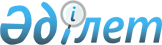 О внесении изменений в приказ Генерального Прокурора Республики Казахстан от 19 сентября 2014 года № 89 "Об утверждении Правил приема и регистрации заявлений и сообщений об уголовных правонарушениях, а также ведения Единого реестра досудебных расследований"Приказ Генерального Прокурора Республики Казахстан от 23 сентября 2016 года № 148. Зарегистрирован в Министерстве юстиции Республики Казахстан 2 ноября 2016 года № 14383.
      В целях совершенствования порядка приема и регистрации сообщений и заявлений об уголовных правонарушениях, руководствуясь подпунктом 4-1) статьи 11 Закона Республики Казахстан от 21 декабря 1995 года "О Прокуратуре", ПРИКАЗЫВАЮ:
      1. Внести в приказ Генерального Прокурора Республики Казахстан от 19 сентября 2014 года № 89 "Об утверждении Правил приема и регистрации заявлений и сообщений об уголовных правонарушениях, а также ведения Единого реестра досудебных расследований" (зарегистрированный в Реестре государственной регистрации нормативных правовых актов за № 9744, опубликованный 21 октября 2014 года в информационно правовой системе "Әділет") следующие изменения:
      заголовок изложить в следующей редакции:
      "Об утверждении Правил приема и регистрации заявления, сообщения или рапорта об уголовных правонарушениях, а также ведения Единого реестра досудебных расследований";
      пункт 1 изложить в следующей редакции:
      "1. Утвердить прилагаемые Правила приема и регистрации заявления, сообщения или рапорта об уголовных правонарушениях, а также ведения Единого реестра досудебных расследований.";
      в Правилах приема и регистрации заявлений и сообщений об уголовных правонарушениях, а также ведения Единого реестра досудебных расследований, утвержденных указанным приказом:
      заголовок изложить в следующей редакции:
      "Правила приема и регистрации заявления, сообщения или рапорта об уголовных правонарушениях, а также ведения Единого реестра досудебных расследований";
      пункт 1 изложить в следующей редакции:
      "1. Настоящие Правила определяют порядок приема и регистрации заявления, сообщения или рапорта об уголовных правонарушениях, а также ведения Единого реестра досудебных расследований.";
      в пункте 2:
      подпункт 7) изложить в следующей редакции:
      "7) регистрация заявления, сообщения или рапорта об уголовном правонарушении - регистрация в ЕРДР поводов, указанных в подпункте 8) настоящего пункта;";
      подпункт 13) изложить в следующей редакции:
      "13) лицо, пропавшее без вести (безвестно исчезнувшее лицо) – лицо, исчезнувшее внезапно, без каких-либо к тому причин, местонахождение которого неизвестно и в отношении него поступило заявление, сообщение или рапорт о его розыске;";
      наименование главы 2 изложить в следующей редакции:
      "Глава 2. Порядок приема и регистрации заявления, сообщения или рапорта об уголовных правонарушениях";
      пункт 12 изложить в следующей редакции:
      "12. Поводы к началу досудебного расследования, указанные в пунктах 9, 10, 11 настоящих Правил, подлежат регистрации в ЕРДР следователями, дознавателями, прокурорами, управомоченным лицом, а также должностными лицами органов уголовного преследования, которым в соответствии с их компетенцией поручено досудебное расследование по данному факту.
      "Не подлежат регистрации в ЕРДР заявления и сообщения:
      1) в которых отсутствуют сведения о нарушениях действующего законодательства, об ущербе, существенном вреде либо незаконном доходе, подтвержденными актами проверок, ревизий, аудита и другими, когда их наличие является обязательным признаком уголовного правонарушения;
      2) о нарушениях, основанных на неисполнении или ненадлежащем исполнении гражданско-правовых сделок, совершенных в письменной форме и не признанных судом недействительными, мнимыми или притворными.
      Данное требование не распространяется на случаи подачи коллективных, многочисленных заявлений о недобросовестном исполнении договорных обязательств (долевое строительство, финансовые "пирамиды" и другие);
      3) по которым имеется налоговый или гражданско-правовой спор, рассматриваемый в соответствии действующим законодательством Республики Казахстан;
      4) о нарушениях в сфере налогового законодательства без приложения акта налоговой проверки, в выводах которого содержатся достаточные данные, указывающие на наличие признаков уголовного правонарушения.";
      подпункт 2) пункта 14 изложить в следующей редакции:
      "2) в случаях, указанных в части 5 статьи 181 УПК РК, направляется в соответствующий уполномоченный государственный орган или должностному лицу, в случае возврата материалов по такой информации, они повторно фиксируются в КУИ с принятием решения.
      Информация об уголовном правонарушении подлежит направлению в уполномоченный орган для проведения ревизий и проверок, если до регистрации в ЕРДР наличие признаков уголовного правонарушения нельзя установить иным путем (например, информация о неуплате налогов, не подтвержденная актом налоговой проверки);";
      часть третью пункта 21-1 изложить в следующей редакции:
      "Если уголовное правонарушение было укрыто путем необоснованного принятия решений, предусмотренных пунктом 14 настоящих Правил, производится заполнение новой формы К-2, согласно приложению 2 к настоящим Правилам.";
      пункт 56 изложить в следующей редакции:
      "56. Сведения о регистрации заявления, сообщения или рапорта об уголовном правонарушении в ЕРДР вводятся незамедлительно.";
      пункт 64 изложить в следующей редакции:
      "64. Кадровые подразделения органов уголовного преследования и прокуратуры в день подписания приказа о назначении или освобождении руководителя прокуратуры, прокурора, руководителей и сотрудников органов уголовного преследования, уполномоченных на регистрацию сообщений, заявлений или рапортов об уголовных правонарушениях и ведения ЕРДР письменно сообщают об этом должностным лицам, ответственным за ввод пользователей указанных ведомств.";
      часть вторую пункта 68 изложить в следующей редакции:
      "О возникшей нештатной ситуации, повлекшей отсутствие доступа к информационной системе, составляется акт о нештатной ситуации по форме, согласно приложению 21 к настоящим Правилам, в котором отражаются причины, длительность, количество и список принятых заявлений, сообщений или рапортов об уголовных правонарушениях и начатых досудебных расследований, зарегистрированных в период отсутствия доступа к информационной системе.
      приложения 1, 11, 12, 13, 15, 16, 17, 18 к Правилам изложить в редакции, согласно приложениям 1, 2, 3, 4, 5, 6, 7, 8 к настоящему приказу.
      2. Комитету по правовой статистике и специальным учетам Генеральной прокуратуры Республики Казахстан (далее – Комитет) обеспечить:
      1) государственную регистрацию настоящего приказа в Министерстве юстиции Республики Казахстан;
      2) в течение десяти календарных дней после государственной регистрации направление его копии на официальное опубликование в информационную правовую систему "Әділет", в периодические печатные издания, а также в Республиканское государственное предприятие на праве хозяйственного ведения "Республиканский центр правовой информации" Министерства юстиции Республики Казахстан для размещения в Эталонном контрольном банке нормативных правовых актов Республики Казахстан;
      3) размещение настоящего приказа на официальном интернет-ресурсе Генеральной прокуратуры Республики Казахстан;
      4) направление настоящего приказа заинтересованным субъектам правовой статистики и специальных учетов, а также территориальным органам Комитета для исполнения.
      3. Контроль за исполнением настоящего приказа возложить на Председателя Комитета Айтпаеву С.М.
      4. Настоящий приказ вводится в действие по истечении десяти календарных дней после дня его первого официального опубликования.
      Форма      
            Форма К-1             Учет в КУИ
      Форма      
      Форма Е-1
      Регистрация в ЕРДР
      Форма      
      Форма Е-2
      Решение по ЕРДР
      Дата регистрации "_" ___ 20_ года     дата корректировки "_" ____ 20 __ года
                 Продолжение к решению по ЕРДР (сведения по оконченным)
      Форма      
      Форма Л-2
        Форма на лицо, подозреваемое (обвиняемое) в совершении преступления
      Задержание/избрание меры пресечения
      Окончание формы
      Форма Е-4
      Форма о деятельности прокурора при осуществлении надзора
      за законностью досудебного расследования
      Форма      
      Форма Е-5
      Форма учета изъятых и уничтоженных наркотических средств,
      психотропных или ядовитых веществ, прекурсоров (далее - НПП),
      площадей произрастания растений, содержащих наркотические вещества
      и иных вещественных доказательств по делу
      Дата регистрации ___________________________
      Лицо, осуществляющее уголовное преследование
      ____________________________________________________________________
      Дата корректировки _______________
      Форма      
      Форма Л-1
      Форма на пострадавшее (потерпевшее) лицо
      Форма      
      Форма Л-3
      Форма на лицо, в отношении которого вынесены судебные акты
      (заполняется на каждое лицо отдельно)
      Раздел № 1
      1. Номер дела органа уголовного преследования _______________________
      1.1. Номер дела органа уголовного преследования, к которому судом
      уголовное дело присоединено _____
      2. __________________________________________________________________
      (наименование органа, начавшего досудебное расследование)
      3. Форма досудебного расследования: следствие (01), дознание (02),
      следствие в порядке части 3 статьи 189 УПК РК (03), следствие в
      порядке части 5 статьи 189 УПК РК (04), дознание в порядке части 4
      статьи 189 УПК РК (05), протокольная форма (08), дознание в порядке
      пункта 3) части 3 статьи 528 УПК РК (09), следствие в порядке пункта
      3) части 3 статьи 528 УПК РК (10), дознание в порядке пункта 3) части
      6 статьи 529 УПК РК (11), следствие в порядке пункта 3) части 6
      статьи 529 УПК РК (12).
      4. Дело: частного обвинения (01), в порядке статьи 190 УПК РК (02), в
      порядке части 1 статьи 622 УПК РК (03), в порядке части 2 статьи 622
      УПК РК (04).
      5. № дела суда первой инстанции _____________________________________
      6. Наименование суда первой инстанции _______________________________
      7. Дата рассмотрения в суде первой инстанции "___" ________ 20__ года
      8. Вид приговора (постановления): приговор (постановление) первой
      инстанции (01), апелляционной инстанции (02), кассационной
      инстанции (03), надзорной инстанции(04)
      Раздел № 2. Сведения о подсудимом.
      10. Индивидуальный идентификационный номер (ИИН) ____________________
      12. Дата рождения ___________________
      13. Возраст: ______________ лет.
      14. Пол: мужской (1), женский (2).
      15. Гражданство: гражданин Республики Казахстан (1), гражданин
      государства – участника Содружества Независимых Государств, лицо без
      гражданства (3), иностранный гражданин (4), оралман (5).
      15.1. Гражданство иностранца (по справочнику) _______________________
      16. Национальность (по справочнику):_________________________________
      17. Образование: высшее (1), среднее профессиональное (2), среднее
      (3), неполное среднее (4), без образования (5), незаконченное высшее
      (6).
      18. Семейное положение: холост (не замужем) (01), женат (замужем)
      (02), сожительство (03).
      19. Несовершеннолетний: воспитывался в полной семье (01),
      воспитывался в неполной семье (02), воспитывался вне семьи (03),
      воспитанник детских домов (04), воспитанник интернатных организаций
      для детей сирот (05), беспризорный (безнадзорный) (06).
      20. Род занятий: Род занятий: кандидат в Президенты (001); кандидат в
      депутаты (002); депутат (003), политический служащий (005), аким
      (004); судья (006); лица, уполномоченные на выполнение
      государственных функций, а также приравненные к ним (008); прокурор
      (011);
      сотрудник: Министерства внутренних дел (далее - МВД) (013), Комитета
      уголовно-исполнительной системы МВД (009), Комитета по чрезвычайным
      ситуациям МВД (019), Национальной гвардии МВД (020), Комитета
      государственных доходов Министерства финансов (014), в том числе:
      службы экономических расследований (далее - СЭР) (016), Национального
      бюро по противодействию коррупции Агентства РК по делам
      государственной службы и противодействию коррупции (далее – АГДСПК)
      (087), Комитета национальной безопасности (далее - КНБ) (017),
      Пограничной службы КНБ (022), Службы государственной охраны (далее -
      СГО) (023), военнослужащий: контрактной службы (024), срочной службы
      (025), военнослужащий-иностранец (026), командир батальона (027),
      командир части (028), технический и обслуживающий персонал
      Вооруженных Сил (029), других воинских формирований (030),
      военно-следственного управления МВД (031); сотрудник Министерства
      обороны (037); сотрудник военной полиции КНБ (039); Службы внешней
      разведки "Сырбар" (038); должностное лицо в государственных органах
      (034); должностное лицо в органах местного самоуправления (035);
      служащий акиматов и их структурных подразделений (098); служащий
      государственных учреждений и предприятий (036); лицо, выполняющее
      управленческие функции: в коммерческой организации (041), иной
      организации (042), работник коммерческой организации (043); работник
      иных структур (044), работник банковской системы (045);
      служащий министерства: здравоохранения и социального развития (010);
      образования и науки (040); финансов (046); сельского хозяйства (047),
      в том числе Комитета по управлению земельными ресурсами (050);
      иностранных дел (048), АГДСПК (059); культуры и спорта (075), в том
      числе: Комитета по делам спорта и физической культуры (049); юстиции
      (052), в том числе Департамента по исполнению судебных актов (033);
      энергетики (012); национальной экономики (088), в том числе Комитета
      по статистике (078), Комитета по регулированию естественных монополий
      и защите конкуренции (080), Комитета по делам строительства и
      жилищно-коммунального хозяйства (083); Комитета по защите прав
      потребителей (086); по инвестициям и развитию (077), информации и
      коммуникаций (060), по делам религий и гражданского общества (91),
      оборонной и аэрокосмической промышленности (92), в т.ч.
      Аэрокосмического комитета (090), Комитета информационной безопасности
      (093), Комитета по государственным и материальным резервам (094).
      служащий: Национального банка (096), Счетного комитета по контролю за
      исполнением республиканского бюджета (097); прочих государственных
      органов и учреждений (085);
      учащийся: средней школы (051), гимназии (053), лицея (054), колледжа
      (055), студент высшего учебного заведения (056), учащийся
      профессионально-технической школы (057), курсант (058).
      работник транспорта: машинист (069), водитель (070), проводник
      на железнодорожном транспорте (071).
      прочие: работник культуры и искусства (072); служитель культа (073);
      адвокат (074); безработный и неучащийся (082); пенсионер (084),
      осужденный (091); осужденный в исправительном учреждении (092);
      осужденный без лишения свободы (093); следственно-арестованный (094);
      частный предприниматель (061); частный нотариус (062); частный
      судебный исполнитель (032); фермер (064); рабочий (065); наемный
      рабочий (066); служащий негосударственных учреждений и предприятий
      (067); охранник (068); другая категория лиц (099).
      20.1. Дополнительные отметки к роду занятий: иные лица, являющиеся
      субъектами коррупционных правонарушений (33), иждивенец (81),
      беременная (83), инвалид 1 и 2 групп (85), лидер, авторитет
      криминальной среды (95), осужденный, содержащийся в учреждении
      минимальной безопасности (50), осужденный, содержащийся в учреждении
      средней безопасности (51), осужденный, содержащийся в учреждении
      максимальной безопасности (52), осужденный, содержащийся в учреждении
      чрезвычайной безопасности (53), осужденный, содержащийся в учреждении
      полной безопасности (54), осужденный, содержащийся в учреждение
      средней безопасности для содержания несовершеннолетних (55),
      осужденный, содержащийся в учреждения смешанной безопасности (56).
      20.2. Виды войск: части центрального подчинения (01), сухопутные
      войска (02), аэромобильные силы (03), силы воздушной обороны (04),
      погранслужба КНБ (05), Национальной гвардии МВД РК (06), СГО (07),
      КНБ (08), МВД (09), Комитет по чрезвычайным ситуациям МВД (10),
      военнослужащих других воинских формирований (11), военно-морские
      войска (12).
      20.3 Воинское звание: рядовой (матрос) (01), ефрейтор (старший
      матрос) (02), младший сержант (старшина второй статьи) (17), сержант
      (старшина первой статьи) (18), старший сержант (главный старшина)
      (19), сержант 3-го класса (старшина 3-го класса) (20), сержант 2-го
      класса (старшина 2-го класса) (21), сержант 1-го класса (старшина
      1-го класса) (22), штаб-сержант (штаб-старшина) (23), мастер-сержант
      (мастер-старшина) (24), лейтенант (06), старший лейтенант (07),
      капитан (капитан-лейтенант) (08), майор (капитан третьего-ранга)
      (09), подполковник (капитан второго ранга) (10), полковник (капитан
      первого ранга) (11), генерал-майор (контр-адмирал) (12),
      генерал-лейтенант (вице-адмирал) (13), генерал-полковник (адмирал)
      (14), генерал армии (16).
      20.4 Виды службы: срочная (01), по контракту (02)
      20.5. Лицо совершило правонарушение: в первый год службы (01), после
      первого года службы (02).
      21. Место работы, учебы (указать точно)
      _____________________________________________________________________
      Должность:
      _____________________________________________________________________
      22. Несовершеннолетний ранее: не судим, но состоял на учете в органах
      внутренних дел (01), не состоял на учете (02)
      23. Прошлая судимость: не совершал преступление и не был осужден
      (01), совершил преступление, но был освобожден от уголовной
      ответственности (02), судимость снята судом (03), судимость погашена
      (04).
      24. Был осужден и имеет: одну неснятую, непогашенную судимость (04),
      две неснятых судимости (05), три и более неснятых судимости (06),
      24.1. Военнослужащий: судим до призыва на военную службу (01), судим
      в период военной службы (02), судим в период военной службы и отбывал
      наказание в дисциплинарной воинской части (гауптвахте) (03).
      25. Неснятая и непогашенная судимость за: умышленное убийство (01),
      умышленное причинение тяжкого вреда здоровью (02), изнасилование
      (03), кражу (04), грабеж (08), разбой (09), хулиганство (05), прочие
      преступления (06), воинские преступления (07).
      26. Подсудимый с неснятой и непогашенной судимостью: отбыл наказание
      полностью (01), освобожден от наказания условно-досрочно (02), по
      амнистии и другим основаниям (03).
      26.1. Совершил преступление, не отбыв меру наказания: в местах
      лишения свободы (04), условное осуждение (06), содержание на
      гауптвахте (07), ограничение по воинской службе (08), арест (09), в
      период отсрочки отбывания (статья 74 УК РК) (10), не отбыв иное
      наказание (11), испытательного срока (12).
      Раздел № 3. Сведения о правонарушении
      30. Фабула (краткое описание преступных действий)
      31. Преступление совершено в группе: взрослых (1), только
      несовершеннолетних (2), смешанной с участием несовершеннолетних (3),
      военнослужащих (4);
      32. В составе: группы лиц (01), группы лиц по предварительному
      сговору (02), организованная группа (03), преступная организация
      (04), преступное сообщество(05), транснациональная организованная
      группа (06), транснациональная преступная организация (07),
      транснациональное преступное сообщество (08), террористическая группа
      (09), экстремистская группа (10), банда (11), незаконное
      военизированное формирование (12), с выявленными связями:
      коррумпированными (13), межрегиональными (14), международными (15).
      33. В состоянии: алкогольного опьянения (11), наркотического (12),
      токсикоманического опьянения (13), вследствие иного болезненного
      состояния психики (15).
      34. Вид соучастия в преступлении: исполнитель (01), организатор (02),
      подстрекатель (03), пособник (04).
      Раздел № 4 (Апелляционная инстанция)
      41. № дела суда _____________________________________________________
      42. Наименование суда _______________________________________________
      43. Дата рассмотрения дела "______" _________________ 20______ года
      44. Приговор (постановление): обжалован (01), опротестован (02),
      обжалован и опротестован одновременно (03).
      44.1 Приговор (постановление): суда первой инстанции (01)
      45. Результат рассмотрения: оставлен без изменения (01), изменен
      (02), отменен (03).
      46. Приговор (постановление) изменен в связи с: изменением
      законодательства (101), смягчением назначенного судом наказания и
      вида исправительного учреждения (102), применением закона о менее
      тяжком уголовном правонарушении и назначено наказание в соответствии
      с измененной квалификацией (103), увеличением размера наказания, если
      его увеличение связано с устранением арифметических ошибок или ошибок
      при зачете предварительного содержания под стражей, с устранением
      неправильного применения уголовного закона, регулирующего назначение
      по совокупности правонарушений или по совокупности приговоров, а
      также рецидиве преступлений (104), применением дополнительного
      наказания в случае правильно установленных обстоятельств, полного
      исследования и анализа доказательств, правильной правовой
      квалификации действий осужденного и правильно назначенного основного
      наказания (105); отменой назначение осужденному более мягкого вида
      учреждения уголовно-исполнительной системы, чем предусмотрено
      законом, и назначить вид учреждения уголовно-исполнительной системы в
      соответствии с УК РК (106); с признанием наличия соответствующего
      рецидива преступлений, если это не было сделано или сделано неверно
      судом первой инстанции (107), с отменой в соответствии с ч.5 ст. 64
      УК условное осуждение по предыдущему приговору либо отменить в
      соответствии с ч.5 ст. 69 УК освобождение от уголовной
      ответственности по предыдущему приговору и в связи с этим назначить
      наказание по правилам ст. 60 УК, если это не было сделано судом
      первой инстанции (108), изменены в случаях, предусмотренных пунктами
      2) и 3) части 7 статьи 72 УК РК, отменено условно-досрочное
      освобождение и назначено наказание по правилам статьи 60 УК РК (109),
      внесением в приговор изменения в части гражданского иска, а также по
      вопросам взыскания процедурных издержек, решениях о вещественных
      доказательствах (110), применением в соответствии со статьей 98 УК РК
      принудительных мер медицинского характера (111), по другим формам
      изменения (112), с отменой условного осуждения либо отсрочки
      отбывания наказания (113).
      46.1. Основания изменения приговора (постановления): односторонность
      или неполнота судебного следствия (101), несоответствие выводов суда,
      изложенных в приговоре (постановлении) фактическим обстоятельствам
      дела (102), существенное нарушение уголовно-процессуального закона
      (103), несоответствие наказания тяжести преступления и личности
      осужденного (104), неправильное применение уголовного закона (105).
      47. Приговор (постановление) отменен с: прекращением дела в полном
      объеме (101), прекращением дела в части (102), направлением на новое
      судебное рассмотрение (103), отменой обвинительного приговора и
      постановлением оправдательного приговора (104), отменой
      обвинительного приговора и постановлением нового обвинительного
      приговора (105), отменой оправдательного приговора и постановлением
      обвинительного приговора (106), отменой оправдательного приговора и
      постановлением нового оправдательного приговора (107), направлением
      дела прокурору в соответствии со статьей 323 УПК РК (108), другие
      (109).
      47.1. Основания отмены приговора (постановления): односторонность или
      неполнота судебного следствия (101), несоответствие выводов суда,
      изложенных в приговоре (постановлении) фактическим обстоятельствам
      дела (102), существенное нарушение уголовно-процессуального закона
      (103), несоответствие наказания тяжести преступления и личности
      осужденного (104), неправильное применение уголовного закона (105).
      Раздел № 4 (Кассационная инстанция)
      41. № дела суда _____________________________________________________
      42. Наименование суда _______________________________________________
      43. Дата рассмотрения дела "____"_________________20______года
      44. Приговор (постановление): обжалован (01), опротестован (02),
      обжалован и опротестован одновременно (03).
      44.1 Приговор (постановление): суда первой инстанции (01),
      апелляционной инстанции (02), кассационной инстанции (03)
      45. Результат рассмотрения: оставлен без изменения (01), изменен
      (02), отменен (03).
      46. Приговор (постановление) изменен в связи с: изменением
      квалификации и снижением наказания (301), с изменением квалификации
      без снижения наказания (302), без изменения квалификации со снижением
      наказания (303), с изменением квалификации и назначением более
      строгого наказания (304) без изменения квалификации и назначением
      более строго наказания (305), с изменением вида исправительной
      колонии (306), изменено в части рецидива (307), с исключением
      дополнительного наказания (308), изменены в части гражданского иска
      (309), с отменой части обвинения с направлением на новое рассмотрение
      (310), другие (311).
      46.1. Основания изменения приговора (постановления): односторонность
      и неполнота судебного следствия (301); несоответствие выводов суда,
      изложенных в приговоре, постановлении, фактическим обстоятельствам
      дела (302); существенное нарушение уголовно-процессуального закона
      (303); неправильное применение уголовного закона (304);
      несоответствие наказания тяжести уголовного правонарушения и личности
      осужденного (305); другим основаниям (306).
      47. Приговор (постановление) отменен с: прекращением дела (301),
      отменой со всеми предыдущими постановлениями с направлением на новое
      судебное рассмотрение в суд первой инстанции (302), со всеми
      предыдущими постановлениями с направлением на новое судебное
      рассмотрение в суд апелляционной инстанции (303), постановления
      апелляционной инстанции с оставлением приговора без изменения (304),
      постановления апелляционной инстанции с изменением приговора суда
      (305), постановления кассационной инстанции с оставлением приговора
      без изменения (306), постановления кассационной инстанции с
      изменением приговора суда (307).
      47.1.Основания отмены приговора (постановления): необоснованного
      вынесения оправдательного приговора или прекращение дела (301),
      осуждения невиновного (302), по вновь открывшимся обстоятельствам
      (303), в связи с применением принудительных мер медицинского
      характера (304), неправильной квалификации деяния осужденного (305),
      лишения потерпевшего права на судебную защиту (306), несоответствия
      назначенного судом наказания тяжести уголовного правонарушения и
      личности осужденного (308), по другим основаниям (309):
      Раздел № 5. Сведения о приговоре (постановлении)"
      50. Решение по лицу:
      оправдан: за отсутствием события (7067), за отсутствием состава
      уголовного правонарушения (7068), за недоказанностью вины подсудимого
      (7069);
      осужден: с назначением уголовного наказания, подлежащего отбыванию
      осужденным (7075); с освобождением лица от уголовной ответственности
      (7076), с назначением уголовного наказания и освобождением от его
      отбытия (7077), без назначения уголовного наказания (7078), с
      отсрочкой отбытия уголовного наказания (7079);
      применены меры медицинского характера (7093);
      прекращено: пункт 1) части 1 статьи 35 УПК РК (7010), пункт 2) части
      1 статьи 35 УПК РК (7020), пункт 3) части 1 статьи 35 УПК РК (7030),
      пункт 4) части 1 статьи 35 УПК РК (7040), пункт 5) части 1 статьи 35
      УПК РК (7050), пункт 6) части 1 статьи 35 УПК РК (7060), пункт 7)
      части 1 статьи 35 УПК РК (7070), пункт 8) части 1 статьи 35 УПК РК
      (7080), пункт 9) части 1 статьи 35 УПК РК (7090), пункт 10) части 1
      статьи 35 УПК РК (7100), пункт 11) части 1 статьи 35 УПК РК (7110),
      пункт 12) части 1 статьи 35 УПК РК – статья 65 УК РК (7121), пункт
      12) части 1 статьи 35 УПК РК – статья 66 УК РК (7022), часть 1 статьи
      35 УПК РК – пункт 12) статьи 67 УК РК (7023), часть 1 статьи 35 УПК
      РК – часть 1 статьи 68 (7124), в том числе в порядке медиации пункт
      12) части 1 статьи 35 УПК РК – часть 1 статьи 68 УК РК (7125), пункт
      12) части 1 статьи 35 УПК РК – часть 2 статьи 68 УК РК (7126), в том
      числе в порядке медиации пункт 12) части 1 статьи 35 УПК РК – часть 2
      статьи 68 УК РК (7127), статья 36 УПК РК (7128), прекращено по статье
      36 УПК РК - статья 66 УК РК (4131), прекращено по статье 36 УПК
      РК-статье 67 УК РК (4132), прекращено по статье 36 УПК РК - статье 68
      УК РК (4133), прекращено по статье 36 УПК РК – примечания к статьям
      442-443, 445-449 УК РК (4134); пункт 12) части 1 статьи 35 УПК РК –
      часть 1 статьи 70 УК РК (4135), пункт 12) части 1 статьи 35 УПК РК –
      часть 2 статьи 70 УК РК (4136), пункт 12) части 1 статьи 35 УПК РК –
      часть 1 статьи 83 УК РК (4137);
      прекращено с применением мер воспитательного воздействия (7094).
      51. Статья для учета: /_/_/_/_/_/_/_/_/_/
      Тяжесть преступления: небольшой (01), средней (02), тяжкое (03),
      особо тяжкое (04)
      По ст.24 УК РК: приготовление (1), покушение (2)
      51.1 Статья для учета по УК РК от 16 июля 1997 года:
      /_/_/_/_/_/_/_/_/_/ (пункт, часть, статья)
      Тяжесть преступления: небольшой (01), средней (02), тяжкое (03),
      особо тяжкое (04)
      По ст.24 УК РК: приготовление (1), покушение (2)
      52. Статья для учета наркоправонарушений /_/_/_/_/_/_/_/_/_/_/
      52.1 Статья для учета по УК РК от 16 июля 1997 года:
      /_/_/_/_/_/_/_/_/_/ (пункт, часть, статья)
      53. Статья для учета коррупционных правонарушений
      /_/_/_/_/_/_/_/_/_/_/
      53.1 Статья для учета по УК РК от 16 июля 1997 года:
      /_/_/_/_/_/_/_/_/_/ (пункт, часть, статья)
      54. Статья для учета правонарушений по экстремизму и терроризму
      /_/_/_/_/_/_/_/_/_/
      54.1 Статья для учета по УК РК от 16 июля 1997 года:
      /_/_/_/_/_/_/_/_/_/ (пункт, часть, статья)
      55. Основные меры наказания: лишение свободы (01), смертная казнь
      (02), пожизненное лишение свободы (03), осуждено к тюремному
      заключению (04), штраф (05), исправительные работы (06), привлечение
      к общественным работам (09), ограничение свободы (11), арест (12),
      меры медицинского характера (13), меры воспитательного воздействия
      (14).
      56. Решение по уголовным правонарушениям:
      57. Мера наказания по приговору
      58. Особенности применения наказания: назначена мера наказания ниже
      низшего предела (01), применено лишение свободы в виде заключения в
      тюрьму (02), применена статья 58 УК РК (03), применена статья 60 УК
      РК (04), применена статья 63 УК РК (05), применена статья 74 УК РК
      (06)
      58.1 Применена статья 60 УК РК: путем поглощения (01), присоединения
      (02)
      по приговору суда:__________________________ (наименование суда)
      от "___" _____ 20__ года (дата)
      Применена статья 58 УК РК: путем поглощения (01), присоединения
      (02)
      58.2 Условно с испытательным сроком (статья 63 УК РК): срок:
      _______лет, ________месяцев, ________дней
      58.3 Отсрочка отбытия наказания (статья 74 УК РК) до "___"
      _____________________ 20___ года
      (отражается дата окончания срока)
      59. Освобожден от наказания: в связи с болезнью (01), вследствие
      стечения тяжелых обстоятельств (02), в связи с истечением срока
      давности обвинительного приговора(03), на основании акта амнистии
      (04), помилования (05), в связи с декриминализацией статьи УК РК
      (06), по другим основаниям (07).
      (отражаются сведения по амнистии, дата и номер Указа и другие
      основания освобождения)
      60 Дополнительные меры наказания: конфискация имущества (01), лишение
      права занимать определенную должность или заниматься определенной
      деятельностью (02), лишение специального воинского или почетного
      звания, классного чина, дипломатического ранга, квалификационного
      класса и государственных наград (03), выдворение за пределы
      Республики Казахстан иностранца или лица без гражданства(04).
      61. Осужденный: рецидив (01), опасный рецидив (02).
      62. Принудительное лечение: к алкоголику (01), к наркоману (02), к
      токсикоману (03), к невменяемому (04).
      63. Резолютивная часть приговора (постановления) (только в отношении
      лица, по которому заполняется информационно-учетный документ)
      _____________________________________________________________________
      _____________________________________________________________________
      64. Дата вступления приговора (постановления) в законную силу
      "____"_________________20___года
      65. Фамилия, имя, отчество (при его наличии) судьи
      _____________________________________________________________________
      66. Примечание:
      _____________________________________________________________________
      _____________________________________________________________________
      _____________________________________________________________________
      67. Сотрудник Управления Комитета по правовой статистике и
      специальным учетам
      _____________________________________________________________________
      (фамилия, имя, отчество (при его наличии) подпись)
      Дата ввода информационно-учетного документа:
      "_____" _____________________ 20____ года
      Дата корректировки "____" ______________20 ____ года
					© 2012. РГП на ПХВ «Институт законодательства и правовой информации Республики Казахстан» Министерства юстиции Республики Казахстан
				
Генеральный Прокурор
Республики Казахстан
Ж. АсановПриложение 1 к приказу
Генерального Прокурора
Республики Казахстан
от 23 сентября 2016 года № 148
Приложение 1 к Правилам приема и
регистрации заявлений, сообщений
или рапортов об уголовных
правонарушениях, а также ведения
Единого реестра досудебных
расследований
1. Номер КУИ ________________ Дата и время приема_______________
2. Орган регистрации ___________________________________________
3. Район (гарнизон, на транспорте) совершения __________________
3.1 Номер войсковой части ______________________________________
4. Номер талона _______________ Дата талона ____________________
5. Описание события
                       Сведения о заявителе
6. Вид сообщения: письменное заявление физического лица (01), устное заявление физического лица (02), сообщение должностного лица органа/организации (03), явка с повинной (04), сообщения в средствах массовой информации (06), рапорт должностного лица (07), сообщение Центра оперативного управления (далее – ЦОУ) (08), заявление неустановленного лица (09), инициативный рапорт должностного лица (выявлено сотрудником в ходе ОРД) (10), поступило с уполномоченного государственного органа, которое ранее направленно в порядке ч. 5 ст.181 УПК РК (11).
7. Бизнес - идентификационный номер (БИН) _______________________
7.1. Название организации _______________________________________
8. Название ЦОУ __________________________
8.1. Номер учета ЦОУ _________ Дата-время приема ЦОУ ____________
8.2. Должность сотрудника ЦОУ ______________
8.3. Фамилия сотрудника ЦОУ _______________
9. Индивидуальный идентификационный номер _______________________
9.1. Фамилия        9.2 Имя        9.3 Отчество (при его наличии)
_________________ ______________ ________________________________
9.4. Дата рождения _______________
10.Адрес
Республика___________________  Область __________________________
Район________________________  Населенный пункт__________________
Улица________________________  Дом___ Корпус ___ Квартира________
11. Телефон________ Мобильный телефон_________ e-mail ___________
_________________________________________________________________
12. Заявление, сообщение, поступившее по территориальности (подведомственности)
12.1. Орган уголовного преследования, откуда поступило заявление, сообщение:
_________________________________________________________________
12.2. Исходящий номер ___________________ "___"________20 __ года
12.3. Номер регистрации в КУИ ___________ "___"________20 __ года
12.4. Номер акта проверки_________________"___"________20 __ года
                       Дополнительная информация
_________________________________________________________________
13. Примечание
_________________________________________________________________
14. Должностное лицо (кому поручено)
Дата учета ______________ Дата корректировки ____________________Приложение 2 к приказу
Генерального Прокурора
Республики Казахстан
от 23 сентября 2016 года № 148
Приложение 11 к Правилам приема и
регистрации заявлений, сообщений
или рапортов об уголовных
правонарушениях, а также ведения
Единого реестра досудебных
расследований
1. Номер ЕРДР ______________________________
Дата-время регистрации ____________________________
Дата и время проведения неотложных следственных действий _____________
2. Орган регистрации _________________________________________________
3. Район (гарнизон, на транспорте) совершения ________________________
3.1 Номер войсковой части ____________________________________________
4. Номер КУИ ________________________ дата КУИ "___"__________________
5. Выделен из ЕРДР № ______________________
В отношении: в отношении уголовного правонарушения (преступления) в порядке части 3 статьи 44 УПК РК (01), в отношении лица в порядке части 1 статьи 44 УПК РК (02).
______________________________________________________________________
6. Укрыто путем: не регистрации (01), необоснованного оставления без рассмотрения и хранения в номенклатурном деле (наряде) (02), необоснованного направления в уполномоченный государственный орган или должностному лицу в соответствии с частью 5 статьи 181 УПК РК (03), необоснованное направление в уполномоченный орган, в компетенцию которого входит рассмотрение данного вопроса (04), необоснованного приобщения (05), необоснованного направления в суд по делам частного обвинения (06), путем передачи по подследственности (территориальности) без фактической передачи (07), не выделения в отдельное производство материала, имеющего признаки другого уголовного правонарушения (08), необоснованного привлечения к административной ответственности при наличии признаков уголовного правонарушения (09).
6.1 Укрытое от учета уголовное правонарушение выявлено: сотрудником Управления Комитета по правовой статистике и специальным учетам (1), прокурором (2), судом (3), ведомственным путем (4)
6.2 Орган, укрывший уголовное правонарушение (преступление) __________
______________________________________________________________________
______________________________________________________________________
7. Выявлено в результате совместной работы: специальным прокурором (01), Комитетом национальной безопасности (далее – КНБ) (02), Пограничной службой КНБ (03), КНБ, уполномоченным органом в сфере внешней разведки (04), Министерством внутренних дел (далее - МВД) (05), Комитетом государственных доходов Министерства финансов (далее - КГД МФ) (06), Национальным бюро по противодействию коррупции Агентства по делам государственной службы и противодействию коррупции (09), Службой государственной охраны (далее – СГО) (08).
8. Зарегистрировано по результатам: проверки по линии надзора за законностью в социально-экономической сфере (01), проверок, проведенных государственным органом, в отношении своего сотрудника (02).
9. Дата совершения _________________ время совершения ________________
9.1 Описание преступления/проступка
10. Квалификация уголовного правонарушения (преступления) ______ УК РК по статье 11 УК РК: не определена (0), небольшой тяжести (1), средней тяжести (2), тяжкие (3), особо тяжкие (4).
по статье 24 УК РК: приготовление (1), покушение (2).
10.1 Квалификация преступления _________ по УК РК от 16 июля 1997 года
10.2. Зарегистрировано в отношении сотрудника правоохранительного и специального органа: МВД (013), Комитета уголовно-исполнительной системы МВД (009), Комитета по чрезвычайным ситуациям МВД (019), Национальной гвардии МВД (020), военно-следственного управления МВД РК (031), службы экономических расследований КГД МФ (016), антикоррупционной службой (015), КНБ (017), Пограничной службы КНБ (022), СГО (023), Службы внешней разведки "Сырбар" (038); прокурора (011);
10.3. Совершено в отношении: женщины (01), несовершеннолетнего (02)
                          Сведения о заявителе
20. Вид заявления: письменное заявление физического лица (01), устное заявление физического лица (02), сообщение должностного лица органа/организации (03), явка с повинной (04), явка с повинной, поданная в устной форме (05), сообщения в средствах массовой информации (06), рапорт должностного лица (07).
21. Бизнес идентификационный номер (БИН)______________________________
21.1 Название организации ___________________
22. Индивидуальный идентификационный номер (ИИН) _____________________
22.1 Фамилия        13.2 Имя          13.3 Отчество (при его наличии)
_________________  __________________ ________________________________
23. Дата рождения ________________
24. Гражданство: гражданин Республики Казахстан (1), гражданин государства-участника Содружества Независимых Государств (2), лицо без гражданства (3), иностранец (4), оралман (5), гражданство иностранца (по справочнику) _____________________________________________________
25. Документ, удостоверяющий личность: паспорт гражданина Республики Казахстан (01), удостоверение личности гражданина Республики Казахстан (02), вид на жительство иностранца в Республике Казахстан (03), удостоверение лица без гражданства (04), дипломатический паспорт Республики Казахстан (05), служебный паспорт Республики Казахстан (6), удостоверение беженца (07), удостоверение личности моряка (08), заграничный паспорт (09), водительское удостоверение(10), свидетельство на возвращение (11), свидетельство о рождении лица, не достигшего возраста для получения удостоверения личности(12), актовая запись о рождении (13), военный билет (14), иной документ (15):
№ документа _____________ дата выдачи_________________
Кем выдан документ____________________________________
______________________________________________________________________
26. Адрес:
    Республика___________________ область _____________________
    район________________________ населенный пункт____________________
    улица________________________
    дом__ корпус __квартира____
    27. Телефон__________ мобильный телефон___________ e-mail ________
                       Сведения о правонарушении
28. Преступление совершено: в республиканском центре (01), в областном центре (02), в районном центре (03), в городе (04), в военном городке (05), в поселке, ауле (06), в учреждении уголовно-исполнительной системы (07), в воспитательной колонии (08), в специализированном лечебно-профилактическом учреждении (09), на территории воинской части (10), в следственном изоляторе (11), в изоляторе временного содержания (12), колонии - поселении (13), в других местах (15), на государственной границе (16), на территории нескольких государств (17).
29. Место совершения: улица (площадь) (001), рынок (002), вокзал железнодорожный (003), вокзал морской (речной) (004), автовокзал (005), аэровокзал (006), метрополитен (059), не огороженный двор дома (за исключением частных) (007), парк (сквер) (008), пляж (009), аэропорт (010), перрон (011), водоем (013), лес, лесопосадка (014), берег реки (019), прочие уличные места (012), пустырь, овраг (015), пастбище (079), автостоянка (016), автозаправочная станция (АЗС) (017), частный двор, в том числе, огороженный (018), тепловые трассы (020), канализационные колодцы (073), кладбище (074);
производственные помещения (075), промышленные помещения (076), квартира (021), дом (022), подъезд жилого дома (023), лифтовой отсек (024), чердак (025), подвал (026), гостиница (027), общежитие (028), медучреждение (029), дом отдыха (санаторий) (030), дача (031), казарма (032), подсобное помещение жилых домов (033), хранилище (034), вагон (035), контейнер (036), гараж (037), детский сад (ясли) (038), сарай (039), гардероб (041), склад (043), учебное заведение (044), ночной клуб (046), ломбард (048), объект игорного бизнеса (049), тамбур вагона пассажирского поезда (050), служебные кабинеты (077), подсобные помещения кухни (078),строящиеся или заброшенные здания (080), подземные коммуникации (090), дом культуры (060), другие помещения (045), военные объекты (103).
магазин частный (053), военно-торговое учреждение (054), магазин комиссионный (055), буфет (056), киоск (057), кафе (ресторан) (058),
банк межгосударственный (061), банк государственный (062), банк акционерный (063), банк с иностранным участием (064), банк частный (065), акционерное общество (067), дочерний акционерный банк (069), кассы предприятий и учреждений (071), обменный пункт (072),
офис (081), база (082), аптека (083), отделение связи (084), музей (085), выставочный зал (086), места отправления религиозного культа (087), театр, кинотеатр (088), высшее учебное заведение (089),
общественный транспорт (091), транспорт железнодорожный (092), транспорт воздушный (093), транспорт морской, речной (094), транспорт электрический (095), транспорт автомобильный (096), транспорт личный (097), транспорт другой механизированный (098), автострада (трасса) (099), другое место (100), из салона авто (101), торговый дом (102).
29.1 Общественное место: общественное место (1), общественное место в период его не функционирования (2).
30. Охрана объекта: государственная (1), частная (2), специальная (3), отсутствует (4), ведомственная (5), вневедомственная (6).
31. Место совершения: Республика, область, район, населенный пункт, улица, дом, корпус, квартира
32. Предмет посягательства:
драгоценные металлы и изделия (001),
из них: золото (002), серебро (003), платина (004), ювелирные изделия (005), драгоценные камни (006), друге драгоценные камни и металлы (007);
цветной и черный металл (008):
из них: с линии электропередач (009), металл черный (010), металл редкоземельный (011), металл ртуть (012), кабель (телевизионный, телефонный) (013);
природные ресурсы (014):
из них: нефть (015), нефтепродукты (016), горюче-смазочные материалы (ГСМ) (017), бензин (018), уголь (019), природный газ (020), лес и лесопродукты (021), ценные породы рыб (022), редкие животные и птицы (023), радиоактивные материалы (024); культурные ценности (025):
из них: художественные, исторические ценности (026), антиквариат (027), произведения искусства (028);
документы (029):
из них: паспорт (030), удостоверение личности (031), служебное удостоверение (032), документы на недвижимость, в том числе, дом, квартиру (033), документы на земельный участок (034), документы другие (035);
телевидеоаппаратура и другое (036):
из них: техника вычислительная (компьютерная) (037), теле-видеоаппаратура (038), радиоаппаратура (039), техника другая (040), сотовые телефоны (041), средства связи (042), медицинская техника (097);
транспортные средства (043):
из них: транспортные средства грузовые (044), автомобили (045), мотоциклы (046), мопеды (047), велосипеды (048), другие транспортные средства (049);
продовольственные и другие товары (050):
из них: зерно (051), сельскохозяйственные продукты (052), мясопродукты (053), рыбопродукты (054), спиртные продукты (055), табачные изделия (056);
промышленные товары (057):
из них: строительные материалы (058), автозапчасти (059), скаты (колеса) (060);
домашняя птица, скот (061):
из них: мелкий домашний скот (козы, овцы) (062), крупный скот (лошади, коровы) (063), домашняя птица (064);
медикаменты (065):
из них: наркотические средства (066), сильно действующие лекарственные средства (067);
грузы (068):
из них: грузы на железнодорожном транспорте (069), грузы на водном транспорте (070), грузы на воздушном транспорте (071), грузы на автомобильном транспорте (096);
одежда (072), меха (073), головные уборы (074), сумка (портфель) (075), одежда, обувь (076), вещи у пассажиров (077), носильные вещи (078), барсетка (079);
оружие (080):
из них: огнестрельное оружие (081), травматическое, пневматическое оружие (082), боеприпасы (083), взрывчатые вещества (084);
деньги, денежные средства (085):
из них: валюта (086), ценные бумаги (087), налоги и обязательные платежи (088);
имущество воинских частей и учреждений (089):
из них: боевая техника (090);
иные (091):
из них: пути сообщений (092), электроэнергия (093), объект интеллектуальной собственности (094), органы и ткани человека (095).
32.1 Собственность предмета посягательства: государственная (01), коллективная (02), кооперативная (03), акционерная (04), общественной организации (05), совместная с иностранным участием (06), иностранной фирмы (07), частная (08), личная (09), личная собственность гражданина иностранного государства (10).
33. Дополнительные отметки по квалификации: самоубийство (суицид) (01), попытка самоубийства (02), неопознанный труп (03), труп без признаков насильственной смерти (04), регистрация без вести пропавших (05), отравление некачественной продукцией (06), медикаментозное отравление (07), алкогольное отравление (08), несчастный случай (09), карманная кража (10), пожар (11);
контрабанда: наркотических веществ, прекурсоров, ядовитых веществ (12), радиоактивных веществ (отходов) или ядерных материалов (13), взрывчатых веществ, вооружения, военной техники, оружия, боеприпасов(14), материалов оборудования или компонентов, которые могут использоваться для создания оружия массового поражения (15);
уголовное правонарушение зарегистрировано, как экономическое (16).
33.1 Дополнительные сведения: катастрофа (01), связано с боевой техникой (02), связано со специальной техникой (03), неосторожное обращение с оружием (04), неосторожное обращение со взрывчатыми веществами (05), поражение электрическим током (06), воздействие низких температур (07), с ограничением в распоряжении (08), связанное с наркотиками (09), по заказу (12), с применением насилия (13), в целях сбыта либо сбыт наркотических средств (14), связано с нарушением конституционных прав граждан (15), утопление (16),
связано с разжиганием социальной вражды (20), связано с разжиганием национальной вражды (21), связано с разжиганием родовой вражды (22), связано с разжиганием расовой вражды (23), связано с разжиганием религиозной вражды (24), нарушавшее общественный порядок (25), подпольный цех (26), изготовление и (или) реализация неучтенной продукции (27), подпольное казино (28), подпольное онлайн-казино (29), зал игровых автоматов (30), мини-нефтеперерабатывающие заводы (НПЗ) (31), нефтетерминал (32), ввоз из-за границы (33), связанное, с отмыванием доходов (34), связанное с финансированием терроризма (35), контрагенты лжепредприятий (36).
33.2 Преступление выявлено: с использованием аналитических данных (01), с использованием служебной розыскной собаки (02),
33.3. В сфере: экономики: реализация государственных, отраслевых и других программ, финансируемых институтами развития и национальными компаниями (01), квазигосударственный сектор (02), расходование бюджетных средств, выделенных из Национального фонда Республики Казахстан (03), бюджетная сфера (04), государственный закуп (05), государственный материальный резерв (06), незаконный возврат налога на добавленную стоимость (НДС) (07), агропромышленный комплекс (08), сельскохозяйственная продукция (09), производство и переработка рыбы (10), здравоохранение (11), строительство (12), строительство жилья по государственной программе (13), долевое строительство (14), социальное обеспечение (15), образование (16), культура (17), пенсионная система (18), страхование (19), налогообложение (20), земельные отношения (21), экология (22), прочие объекты государственного сектора (23), финансово-кредитная система (24), банк второго уровня (25), филиалы банков второго уровня (26), микрокредитная организация (27), ломбарды (28), биржевая система (29), промышленность (30), энергетика (31), топливный комплекс (32), добыча, переработка и реализация нефти и нефтепродуктов (33), металлургия (34), недропользование (35), сырье (36), добыча и переработка драгоценных металлов и камней (37), средства массовой информации (38), связь (39), военные объекты (40), производство товаров (41), производство лекарств (42), услуги (43), торговля (44), незаконный оборот алкогольной продукции (45), игорный бизнес (46), производство контрафактной продукции (47), высокие технологии (48), производство строительных материалов (49), транспорт и коммуникации (50), товары народного потребления (51), бытовое обслуживание (52), жилищно-коммунальное хозяйство (53), малый бизнес (54), средний бизнес (55), крупный бизнес (56), средства иностранных инвестиций (57), общественный фонд (58), ассоциация (союз) (59), религиозные объединения (60), строительство автомобильных дорог (61), иные (62), в сфере туризма (63), в сфере компьютерной информации (64), в сфере кредитования (65), в сфере предпринимательской деятельности (66), с финансовыми ресурсами (67), связанные с недвижимостью (68). 
34. Совершено путем: захвата детей (01), захвата взрослых (02), свободного доступа (03), насильственным путем (04), подбора ключа (05), взлома двери (06), обмана (07), подкупа (08), угона (09), проруба вагона, контейнера (10), срыва пломбы (11), проникновения через форточку (12), пролома (13), разбития (14), отжима (15), рывка (16), через балкон (17), взлома сейфа (18), угрозы применения оружия (19), поджога (20), с использованием интернета (27), с использованием телефонного мошенничества (28), использования платежных карт (37), иные способы мошенничества (38), путем займа денежных средств (39), перебития номеров агрегатов (двигателей) автомобилей (29), перемещения (30), пересечения (31); кражи: разукомплектования транспортного средства (34), кражи из сумок (35), кражи из кармана (36); обмана или злоупотребления доверием пользователя информационной системы (40); незаконного доступа в информационную систему либо изменения информации, передаваемой по сетям телекоммуникаций (41);
34.1 Совершено с применением: оружия: в том числе холодного (01); электрического (02); пневматического (03); метательного (04); огнестрельного (05): в том числе нарезного (06), гладкоствольного (07), огнестрельного бесствольного (08), газового (09): в том числе с возможностью стрельбы патронами травматического действия (10), огнестрельного оружия кустарного производства (11); незарегистрированного оружия (12); гражданского зарегистрированного оружия (13); служебного зарегистрированного оружия (14); боевого ручного стрелкового оружия (15); боеприпасов (16); взрывных устройств (17): в том числе мин (18), гранат (19), самодельных взрывных устройств (20); взрывчатых веществ (21): в том числе промышленных (22), самодельных (23); орудия взлома (24); технических средств (25); транспорта (26); химических средств (27): в том числе отравляющих (28), психотропных веществ (29); компьютерной техники (30); программного средства (31); магнитных носителей (32); фиктивных кредитовых авизо (33); других приспособленных предметов (34); инструментов (35); маскировочных средств (36); документов (37); газорезки (38); платежных карт (39)
35. Сумма причиненного ущерба: _________________________________ тенге
    Ущерб государству: __________________________________ тенге
    Ущерб юридическим лицам: __________________________________ тенге
    Ущерб физическим лицам: ___________________________________ тенге
36. Примечание
37. Должностное лицо
_______________________________________________________________________
38. Наименование прокуратуры, в которую направлено
уведомление ___________________________________________________________
Дата регистрации ___________________ Дата корректировки________________
Вид учета: учесть (1), снято в связи с повторной регистрацией в ЕРДР (2),снято в связи с оправданием либо прекращением судом по реабилитирующим основаниям (3).
Номер ЕРДР повторной регистрации ______________________________________Приложение 3 к приказу
Генерального Прокурора
Республики Казахстан
от 23 сентября 2016 года № 148
Приложение 12 к Правилам приема и
регистрации заявлений, сообщений
или рапортов об уголовных
правонарушениях, а также ведения
Единого реестра досудебных
расследований
1. Номер ЕРДР___________________
2. Наименование органа расследования ________________________________
3. Форма досудебного расследования: следствие (01), дознание (02), следствие в порядке части 3 статьи 189 УПК РК (03), следствие в порядке части 5 статьи 189 УПК РК (04), дознание в порядке части 4 статьи 189 УПК РК (05), протокольная форма (08), дознание в порядке пункта 3) части 3 статьи 528 УПК РК (09), следствие в порядке пункта 3) части 3 статьи 528 УПК РК (10), дознание в порядке пункта 3) части 6 статьи 529 УПК РК (11), следствие в порядке пункта 3) части 6 статьи 529 УПК РК (12).
4. Решение по ЕРДР:
передано для принятия решения в административном порядке (0010)
передано для принятия решения в дисциплинарном порядке (0020)
передано в суд для рассмотрения заявления в частном порядке (0030)
передано в порядке пункта 1) части 1 статьи 186 УПК РК (0040)
передано в порядке пункта 2) части 1 статьи 186 УПК РК (0050)
передано в порядке части 1 статьи 186 УПК РК за пределы Республики Казахстан (0070)
передано в порядке части 2 статьи 188 УПК РК (0090)
переквалифицировано (0080)
поручено: расследование группе следователей - статья 194 УПК РК (1000)
принятие к своему производству после регистрации в ЕРДР (2000)
назначено дознание по делам протокольной формы части 4 статьи 189 УПК РК (2010)
назначено предварительное следствие по делам дознания части 5 статьи 189 УПК РК (2020)
соединение: в порядке статьи 43 УПК (2030)
соединение: в порядке статьи 43 УПК (в связи с повторной регистрацией в ЕРДР) (2031)
выделение из ранее соединенного: в порядке статьи 44 УПК (2040)
продление срока расследования: в порядке статьи 192 УПК РК (2050)
передано на ознакомление потерпевшему (2060)
передано на ознакомление подозреваемому/защитнику (2061)
передано по жалобе в прокуратуру (2062)
передано по жалобе в суд (2063)
принято к своему производству после передачи принятого к производству в порядке статьи 186 УПК РК (2100), принято к своему производству после передачи в порядке части 2 статьи 188 УПК РК (2124), принято к своему производству после изменения подследственности прокурором по пункту 13 части 1 статьи 193 УПК РК (2101), принято к своему производству после возвращения без принятия к своему производству передаваемого в порядке статьи 186, части 2 статьи 188 УПК РК (2102), принято к производству после возвращения на доследование прокурором по пункту 3) части 1 статьи 302 УПК РК (2104), принято к производству после возвращения прокурором для производства предварительного следствия в порядке пункта 2) части 7 190 УПК РК (2105), принятие к производству после возвращения на доследование прокурором в порядке пункта 2) части 5 статьи 518 УПК РК (2106), принято к производству после отмены постановления о прекращении прокурором, часть 10 статьи 193 УПК РК, судом, пункт 1) части 8 статьи 106 УПК РК) (2107), возобновление прерванных сроков досудебного производства (2108),
принято дело для проведения следственных и иных процессуальных действий в порядке части 1 статьи 617 УПК РК (после подписания процессуального соглашения) (2109), принято дело после возвращения прокурором с отказом в удовлетворении ходатайства о процессуальном соглашении (2110), принято дело возвращенное судом в порядке пункта 2) части 1 статьи 623 УПК РК для производства расследования (2111), принято дело возвращенное судом в порядке части 3 статьи 623 УПК РК для производства расследования (2112), принято дело возвращенное судом в порядке пункта 3) части 6 статьи 529 УПК РК для производства дознания (2113), принято возвращенное судом постановление о применении мер медицинского характера в порядке части 5 статьи 521 УПК РК для расследования в общем порядке (2114), принятие возвращенного судом постановления о применении мер медицинского характера в порядке части 1 статьи 524 УПК РК для расследования в общем порядке (2115), принятие материалов направленных судом в порядке части 4 статьи 502 УПК РК (2116), принятие уголовного дела направленного судом в порядке части 4 статьи 394 УПК РК (2117), принятие после возвращения судом в порядке статьи 323 УПК РК дел расследованных в порядке УДР или в порядке процессуального соглашения (2118), принято к производству после возвращения прокурором для производства дознания в порядке пункта 2) части 7 статьи 190 УПК РК (2119), принято дело возвращенное судом в порядке пункта 3 части 6 статьи 529 УПК РК для производства предварительного следствия (2120), принято дело возвращенное прокурором в порядке пункта 3) части 3 статьи 528 УПК РК для производства предварительного следствия (2121), принято дело возвращенное прокурором в порядке пункта 3) части 3 статьи 528 УПК РК для производства дознания (2122), принято дело возвращенное судом в порядке пункта 3) части 1 статьи 623 УПК РК для производства расследования (2123).
прерывание срока по пункту) 1 части 7 статьи 45 УПК РК (3010), прерывание срока по пункту 2) части 7 статьи 45 УПК РК (3020),
прерывание срока по пункту 3) части 7 статьи 45 УПК РК (3030), прерывание срока по пункту 4) части 7 статьи 45 УПК РК (3040),
прерывание срока по пункту 5) части 7 статьи 45 УПК РК (3050), прерывание срока по пункту 6) части 7 статьи 45 УПК РК (3060),
прерывание срока по пункту 7) части 7 статьи 45 УПК РК (3070),
прекращено по пункту 1) части 1 статьи 35 УПК РК (4010), прекращено по пункту 3) части 1 статьи 35 УПК РК (4020),
прекращено по пункту 3) части 1 статьи 35 УПК РК (4030), прекращено по пункту 4) части 1 статьи 35 УПК РК (4040),
прекращено по пункту 5) части 1 статьи 35 УПК РК (4050), прекращено по пункту 6) части 1 статьи 35 УПК РК (4060),
прекращено по пункту 7) части 1 статьи 35 УПК РК (4070), прекращено по пункту 8) части 1 статьи 35 УПК РК (4080),
прекращено по пункту 9) части 1 статьи 35 УПК РК (4090), прекращено по пункту 10) части 1 статьи 35 УПК РК (4100),
прекращено по пункту 11) части 1 статьи 35 УПК РК (4110), прекращено по пункту 12) части 1 статьи 35 УПК РК - статье 65 УК РК (4121),
прекращено по пункту 12) части 1 статьи 35 УПК РК – статье 66 УК РК (4122), прекращено по пункту 12) части 1 статьи 35 УПК РК – статье 67 УК РК (4123), прекращено по пункту 12) части 1 статьи 35 УПК РК – части 1 статьи 68 УК РК (4124), прекращено по в том числе в порядке медиации – пункт 12) части 1 статьи 35 УПК РК – часть 1 статьи 68 УК РК (4125), прекращено по пункту 12) части 1 статьи 35 УПК РК – части 2 статьи 68 УК РК (4126), прекращено по в том числе в порядке медиации – пункт 12) части 1 статьи 35 УПК РК – часть 2 статьи 68 УК РК (4127), прекращено по пункту 12) части 1 статьи 35 УПК РК – части 3 статьи 68 УК РК (4128), прекращено в порядке пункта 1) части 1 статьи 518 УПК РК (4130).
прекращено по статье 36 УПК РК – статье 66 УК РК (4131), прекращено по статье 36 УПК РК - статье 67 УК РК (4132), прекращено по статье 36 УПК РК – статье 68 УК РК (4133), прекращено по статье 36 УПК РК – примечаниями к статьям 442-443, 445-449 УК РК (4134).
дело направлено прокурору по статье 300 УПК РК (5010),
дело направлено прокурору в порядке статьи 190 УПК РК (УДР) (5015),
дело направлено прокурору по части 2 статьи 528 УПК РК (5020),
дело направлено прокурору по пункту 2) части 1 статьи 518 УПК РК (5030),
дело направлено прокурору в порядке части 2 статьи 615 УПК РК (5040),
дело направлено прокурору по пункту 1) части 1 статьи 614 УПК РК (5050),
дело направлено прокурору в порядке части 4 статьи 502 УПК РК после производства расследования (5060),
утверждение обвинительного акта в порядке пункта 1) части 1 статьи 302 УПК РК и направление в суд (6010), составление нового обвинительного акта в порядке пункта 2) части 1 статьи 302 УПК РК и направление в суд (6011),
возвращено для производства дополнительного расследования в порядке пункта 3) части 1 статьи 302 УПК РК (6012),
возвращено для производства предварительного следствия в порядке пункта 2) части 7 статьи 190 УПК РК (6013), возвращено для производства дознания части 7 статьи 190 УПК РК (6014),
утверждение обвинительного акта в порядке пункта 1) части 7 статьи 190 УПК РК и направление в суд (6015), направлено в суд по пункту 1) части 3 статьи 528 УПК РК (6020),
возвращено для производства предварительного следствия по протокольной форме по пункту 3) части 3 статьи 528 УПК РК (6021),
возвращено для производства дознания по протокольной форме по пункту 3) части 3 статьи 528 УПК РК (6022),
направлено в суд для применения мер медицинского характера по пункту 1) части 5 статьи 518 УПК РК (6030),
возвращено для производства дополнительного расследования в порядке пункта 2) части 5 статьи 518 УПК РК (6031),
возвращено с отказом в удовлетворении ходатайства о процессуальном соглашении (6040),
возвращено для сбора доказательств в порядке части 1 статьи 617 УПК РК (6041),
в суд после заключения процессуального соглашения по части 4 статьи 617 УПК РК (6050),
в суд с заключением о наличии либо отсутствии оснований для пересмотра судебных актов по части 4 статьи 502 УПК РК (6060),
изменяет подследственность в порядке части 12 статьи 193 УПК РК (7000), переквалифицировано (0080),
Возвращено прокурору в порядке пункта 2) части 1 статьи 623 (пункта 2 части 1 статьи 626) УПК РК (8010),
Возвращено прокурору в порядке пункта 3) части 1 статьи 623 (пункта 2 части 1 статьи 626) УПК РК (8020),
Возвращено прокурору в порядке части 3 статьи 623 (части 4 статьи 626) УПК РК (8021),
Возвращено прокурору в порядке пункта 3) части 6 статьи 529 УПК РК для производства дознания (8022),
Возвращено прокурору в порядке пункта 3) части 6 статьи 529 УПК РК для производства предварительного следствия (8023),
Возвращено прокурору в порядке части 5 статьи 521 УПК РК (8030),
Возвращено прокурору в порядке части 1 статьи 524 УПК РК (8040),
Возвращено прокурору в порядке части 4 статьи 502 УПК РК для организации расследования (8050),
Возвращено прокурору в порядке статьи 323 УПК РК, в том числе по делам, расследованным в порядке УДР или в порядке процессуального соглашения (8060),
Возвращено прокурору в порядке статьи 323 УПК РК, в том числе по делам, расследованным в порядке УДР или в порядке процессуального соглашения (8070),
Истребовано из суда в порядке части 6 статьи 35 УПК РК (8080),
Возвращено прокурору в порядке части 6 статьи 321 УПК РК для пересоставления обвинительного акта и изменения подсудности (8090),
Возвращено прокурору в порядке части 3 статьи 324 УПК РК для осуществления розыска (8091),
Направлено в компетентный орган иностранного государства для осуществления уголовного преследования подсудимого в порядке ст. 596 УПК РК (8092),
отмена прокурором постановления о прекращении (9001),
отмена прокурором постановления о прерывании срока (9002),
отмена прокурором постановления о переквалификации (9003),
отмена прокурором постановления о соединении (9004),
отмена прокурором/судом постановления о выделении (разделении) (9005),
отмена судом постановления о прекращении (9006),
отмена судом постановления о прерывании срока (9007),
отмена судом постановления о переквалификации (9008),
отмена судом постановления о соединении (9009),
отмена судом постановления о выделении (разделении) (9010)
Дата принятия решения: "_____" __________ 20____ года
Решение принято: сотрудником органа уголовного преследования (1).
4.1. Описание решения (установил для постановления)
Описание решения, для формирования протоколов постановлений
4.2 Наименование суда (код суда)
5. Квалификация преступления __________________________________ УК РК
по статье 11 УК РК: не определена (0), небольшой тяжести (1), средней тяжести (2), тяжкое (3), особо тяжкое (4).
5.1 Квалификация преступления _________ по УК РК от 16 июля 1997 года
6. Переквалифицировано со статьи ______________________________ УК РК
Дата переквалификации "____" ________ 20___ года
7. Номер основного ЕРДР___________________________________
8. Выделено из ранее соединенного ЕРДР
9. Наименование органа, организовавшего следственно-оперативную группу (далее - СОГ)
_____________________________________________________________________
9.1. Руководитель СОГ
10. Передано в орган
_____________________________________________________________________
передано в службу: следствие (1), дознание (2)
исходящий №______________________ дата "____" ________ 20___ года
11. Продлен до: _____ месяцев ______ дней
Дата, до которой продлен срок: "____" ________ 20___ года
12. Дело находилось на ознакомлении: с "_"____20_года по "_"_20__года
13. Дело находилось по жалобе: с "__"____20__года по "_"_____20___года
14. Примечание:
Описание примечания
15. Должностное лицо, осуществляющее расследование
_____________________________________________________________________
15.1. Начальник подразделения, осуществляющего расследование
_____________________________________________________________________
16. Прокурор ________________________________________________________
17. Наименование прокуратуры, осуществляющей надзор
_____________________________________________________________________
18. Преступление совершено лицом:
в составе: группы лиц (01), группы лиц по предварительному сговору (02), организованной группы (03), преступной организации (04), преступного сообщества (05), транснациональной организованной группы (06), транснациональной преступной организации (07), транснационального преступного сообщества (08), террористической группы (09), экстремистской группы (10), банды (11), незаконного военизированного формирования (12), с выявленными связями: коррумпированными (13), межрегиональными (14), международными (15).
в состоянии алкогольного опьянения (16), в состоянии наркотического опьянения (17), в состоянии токсикоманического опьянения (18), иного болезненного состояния психики (19),
лицом, ранее совершавшим уголовное правонарушение (20), имеющие не снятую и не погашенную судимость (35), несовершеннолетним (21), гражданином Республики Казахстан (22), гражданином государства - члена Содружества Независимых Государств (23), лицом без гражданства (24), иностранцем (25), оралманом (26), женщиной (34),
состоящим на учете в органах внутренних дел: в отношении которого вынесено защитное предписание (27), в отношении которого принято решение об ограничении досуга и установлении особых требований к поведению (28), несовершеннолетним не достигшим возраста, с которого наступает уголовная ответственность (29), несовершеннолетним, обвиняемым или подозреваемым, в отношении которого избрана мера пресечения, не связанная с арестом (30), несовершеннолетним, освобожденным из учреждений уголовно-исполнительной системы (31), выпускником специальной организации образования и организации образования с особым режимом содержания (32), родителем или другим законным представителем несовершеннолетнего, не исполняющим свои обязанности по воспитанию, обучению и (или) содержанию несовершеннолетнего, а также отрицательно влияющим на его поведение (33).
18.1 Гражданство иностранца (по справочнику) ________________________
19. По роду занятий преступление совершил: кандидат в Президенты (001); кандидат в депутаты (002); депутат (003), политический служащий (005), аким (004); судья (006); лица, уполномоченные на выполнение государственных функций, а также приравненные к ним (008); прокурор (011);
сотрудник: Министерства внутренних дел (далее - МВД) (013), Комитета уголовно-исполнительной системы МВД (009), Комитета по чрезвычайным ситуациям МВД (019), Национальной гвардии МВД (020), Комитета государственных доходов Министерства финансов (014), в том числе: службы экономических расследований (далее - СЭР) (016), Национального бюро по противодействию коррупции Агентства по делам государственной службы и противодействию коррупции (далее – АГДСПК) (087), Комитета национальной безопасности (далее - КНБ) (017), Пограничной службы КНБ (022), Службы государственной охраны (далее - СГО) (023), военнослужащий: контрактной службы (024), срочной службы (025), военнослужащий-иностранец (026), командир батальона (027), командир части (028), технический и обслуживающий персонал Вооруженных Сил (029), других воинских формирований (030), военно-следственного управления МВД (031); сотрудник Министерства обороны (037); сотрудник военной полиции КНБ (039); Службы внешней разведки "Сырбар" (038); должностное лицо в государственных органах (034); должностное лицо в органах местного самоуправления (035); служащий акиматов и их структурных подразделений (098); служащий государственных учреждений и предприятий (036); лицо, выполняющее управленческие функции: в коммерческой организации (041), иной организации (042), работник коммерческой организации (043); работник иных структур (044), работник банковской системы (045);
служащий министерства: здравоохранения и социального развития (010); образования и науки (040); финансов (046); сельского хозяйства (047), в том числе Комитета по управлению земельными ресурсами (050); иностранных дел (048), АГДСПК (059); культуры и спорта (075), в том числе: Комитета по делам спорта и физической культуры (049); юстиции (052), в том числе Департамента по исполнению судебных актов (033); энергетики (012); национальной экономики (088), в том числе Комитета по статистике (078), Комитета по регулированию естественных монополий и защите конкуренции (080), Комитета по делам строительства и жилищно-коммунального хозяйства (083); Комитета по защите прав потребителей (086); по инвестициям и развитию (077), информации и коммуникаций (060), по делам религий и гражданского общества (91), оборонной и аэрокосмической промышленности (92), в т.ч. Аэрокосмического комитета (090), Комитета информационной безопасности (093), Комитета по государственным и материальным резервам (094).
служащий: Национального банка (096), Счетного комитета по контролю за исполнением республиканского бюджета (097); иных государственных органов и учреждений (085);
учащийся: средней школы (051), гимназии (053), лицея (054), колледжа (055), студент высшего учебного заведения (056), учащийся профессионально-технической школы (057), курсант (058).
работник транспорта: машинист (069), водитель (070), проводник на железнодорожном транспорте (071).
прочие: работник культуры и искусства (072); служитель культа (073); адвокат (074); безработный (082); пенсионер (084), осужденный (091); осужденный в исправительном учреждении (092); осужденный без лишения свободы (093); следственно-арестованный(094); частный предприниматель (061); частный нотариус (062); частный судебный исполнитель (032); фермер (064); рабочий (065); наемный рабочий (066); служащий негосударственных учреждений и предприятий (067); охранник (068); другая категория лиц (099).
19.1 Дополнительные отметки: лицо, являющееся субъектом коррупционного правонарушения, иные лица, являющиеся субъектами коррупционных правонарушений (33), иждивенец (81), беременная (83), инвалид 1 и 2 групп (85), лидер, авторитет криминальной среды (95), осужденный, содержащийся в учреждении минимальной безопасности (50), осужденный, содержащийся в учреждении средней безопасности (51), осужденный, содержащийся в учреждении максимальной безопасности (52), осужденный, содержащийся в учреждении чрезвычайной безопасности (53), осужденный, содержащийся в учреждении полной безопасности (54), осужденный, содержащийся в учреждение средней безопасности для содержания несовершеннолетних (55), осужденный, содержащийся в учреждения смешанной безопасности (56).
20. Мотив преступления: корыстные побуждения (01), сексуальные побуждения (02), хулиганские побуждения (03), с целью сокрытия другого преступления (04), семейно-бытовые: ревность, ссора, иные (05), месть (06), межнациональные отношения (07), социальные отношения (08), расовые отношения (09), религиозные отношения (10), с целью приобретения наркотиков (11), с целью приобретения сильнодействующих веществ (12), с целью приобретения психотропных веществ (13), с целью приобретения ядовитых веществ (14), с целью приобретения спиртного (15), с целью завладения оружием (16), неуставные отношения (17), по заказу (18), трудовая эксплуатация (20), сексуальная эксплуатация (21), усыновление, удочерение (22), иные (19).
21. Форма вины: умышленная (1), по неосторожности (2).
22. Уголовное преследование осуществлялось: следствием (01), дознанием (02), участковым инспектором полиции (03), оперуполномоченным криминальной полиции (04), оперуполномоченным по борьбе с наркотиками (05), сотрудником антикоррупционной службы (06), оперуполномоченным по борьбе с экстремизмом (07), оперуполномоченным по борьбе с организованной преступностью (08), специальным прокурором (09), должностным лицом КНБ, уполномоченным органом в сфере внешней разведки (10), сотрудником СГО, наделенными функциями дознания (11), участковым инспектором полиции по делам несовершеннолетних (12), участковым инспектором полиции по делам несовершеннолетних, закрепленным за организацией образования (13), сотрудником СЭР (14), сотрудником УСБ (15), сотрудником административной практики (16), сотрудником миграционной практики (17), сотрудником местной полицейской службы (18).
23. Сумма причиненного ущерба: __________________________ тенге
Государству ____________ тенге, юридическим лицам ____________ тенге, физическим лицам ______________________ тенге
23.1 Добровольно погашен: ______________________________ тенге
Государству ____________ тенге, юридическим лицам _____________тенге, физическим лицам ______________________тенге
23.2 Установленная сумма процессуальных издержек согласно ст. 177 УПК РК _________________ тенге
24. Наложен арест на имущество в размере: _________________ тенге
Государства________ тенге, юридических лиц ___________тенге, физических лиц ___________________ тенге
24.1 Наложен арест на имущество, подлежащее конфискации в размере: ___________________________тенге
Государства _______________________ тенге, юридических лиц ______________________ тенге, физических лиц __________________ тенге
24.2 Изъято имущество в размере: ____________________________тенге
В пользу: государства _______________________ тенге, юридических лиц _______________________ тенге, физических лиц _________________ тенге
25. Реализовано описанного имущества в размере: _______________ тенге
26. Наименование сил и средств, способствовавших раскрытию преступлений:
Силы и средства, способствующие раскрытию преступления (внутриведомственный показатель):
Сообщение: по справочнику
Наименование и номер сообщения:
АКП (01), АСПКП (02), АПРКП (03), АКПИВС (04), АСПОП (05), АУБН (06), АПРОП (07), АСПЭ (08), АПРЭ (9), АСИЗО (10), КПУИС (11), АСПБН (12), АИУ (13), АПРБН (14), АУРПНиТС КГД (15), АУРПНиТС ДГД (16), АУРПФС КГД (17), АУРПФС ДГД (18), АУПТЭ КГД (19), АУПТЭ ДГД (20), АДОРД КГД (21), АУОРД ДГД (22), АУВБ КГД (23), АУВБ ДГД (24), АПУРПНиТС КГД (25), АПУРПНиТС ДГД (26), АПУРПФС КГД (27), АПУРПФС ДГД (28), АПУПТЭ КГД (29), АПУПТЭ ДГД (30), АПДОРД КГД (31), АПУОРД ДГД (32), АПУВБ КГД (33), АПУВБ ДГД (34), ОКГ УРПНиТС КГД (35), ОКГ УРПНиТС ДГД (36), ОКГ УРПФС КГД (37), ОКГ УРПФС ДГД (38), ОКГ УПТЭ КГД (39), ОКГ УПТЭ ДГД (40), ОКГ ДОРД КГД (41), ОКГ УОРД ДГД (42), ОКГ УВБ КГД (43), ОКГ УВБ ДГД (44), ДОП УРПНиТС КГД (45), ДОП УРПНиТС ДГД (46), ДОП УРПФС КГД (47), ДОП УРПФС ДГД (48), ДОП УПТЭ КГД (49), ДОП УПТЭ ДГД (50), ДОП ДОРД КГД (51), ДОП УОРД ДГД (52), ДОП УВБ КГД (53), ДОП УВБ ДГД (54),УРД УРПНиТС КГД (55),УРД УРПНиТС ДГД (56),УРД УРПФС КГД (57),УРД УРПФС ДГД (58),УРД УПТЭ КГД (59),УРД УПТЭ ДГД (60), УРД ДОРД КГД (61), УРД ДОРД ДГД (62),УРД УВБ КГД (63), УРД УВБ ДГД (64), анализ ДОРД КГД (65), АБОП (66), АБОПИВС (67), АБЭ (68), АБЭИВС (69), АУБНИВС (70), АУИС (71), АСБ (72), АВСУ (73), АВП (74), ИКП (75), ИБОП (76), ИБЭ (77), ИУБН (78), ИИУ (79), ИУИС (80), ИСИЗО (81), ИСБ (82), ИВСУ (83), ИВП (84), ИС УСП ВС (85).
27. Вид дела оперативного учета: дело оперативного учета (01), ЛД (02), уголовно-розыскное дело (03), уголовная карта на нераскрытое преступление (04), оперативно-наблюдательное дело (05)
номер дела оперативного учета № ___________________________________
дело оперативного учета заведено сотрудником: криминальной полиции (01), подразделения: по борьбе с организованной преступностью (02), по борьбе с экстремизмом (03), по борьбе с наркобизнесом (04), сотрудником собственной безопасности (05), подразделения уголовно-исполнительной системы (06), других подразделений (07),СЭР (08), антикоррупционной службы (09).
28. Личный сыск: оперативные работники криминальной полиции (01), участковым инспектором полиции (02), участковый инспектор полиции по делам несовершеннолетних (03), офицер СЭР (04), дорожно-патрульной полиции (05), других (06), подразделений: по борьбе с наркобизнесом (07), по борьбе с организованной преступностью (08), административной полиции (09), по борьбе с экстремизмом (10), патрульной полиции (11), офицер антикоррупционной службы (12), сотрудниками подразделений собственной безопасности (13), уголовно-исполнительной системы (14), сотрудником природоохранной полиции (15).
29. Раскрытию преступлений способствовало участие: подразделений: дорожно-патрульной полиции (01), криминальной полиции (02), государственной службы охраны (03), по борьбе с организованной преступностью (04), по борьбе с экстремизмом (07), специального отряда быстрого реагирования (05), воинских частей Национальной гвардии МВД (06), других патрульно-постового наряда (08), Центра временной адаптации и детоксикации (09), приемника-распределителя (10), специального приемника (11), общественных формирований (12), уголовно-исполнительной полиции (13), участковый инспектор полиции по делам несовершеннолетних (14), уголовно-исполнительной системы (15), миграционной полиции (16), полка полиции по охране дипломатических представительств (17), СЭР (18), антикоррупционной службы (19), Центра оперативного управления (далее - ЦОУ), в том числе: дежурных частей (20), военизированной охраны железной дороги (21), негосударственных субъектов охранной деятельности (22), оперативно-криминалистическое (23); сотрудников подразделений собственной безопасности (24), участковый инспектор полиции (25), сотрудником природоохранной прокуратуры (26), патрульной полиции (27).
30. Применение: научно-технических средств и методов (01), использование служебной розыскной собаки (02), экспертиз и исследований (03), оперативно-справочных и розыскных учетов (04), автоматизированной информационной поисковой системы (05), автоматизированного учета административной полиции (06), автоматизированного учета антикоррупционной службы (07), автоматизированного учета Комитета государственных доходов (08), автоматизированного учета военной полиции (09), автоматизированного учета криминальной полиции (10), систем видеонаблюдения ЦОУ (12), криминалистические учеты (13), другие средства и методы (14)
31. Окончено с использованием сведений полученных в результате процессуального соглашения о сотрудничества (01).Приложение 4 к приказу
Генерального Прокурора
Республики Казахстан
от 23 сентября 2016 года № 148
Приложение 13 к Правилам приема и
регистрации заявлений, сообщений
или рапортов об уголовных
правонарушениях, а также ведения
Единого реестра досудебных
расследований
1. Номер ЕРДР _______________ 1.1 Номер основного ЕРДР ______________
2. Наименование органа расследования _________________________
3. Форма досудебного расследования: следствие (01), дознание (02), следствие в порядке части 3 статьи 189 УПК РК (03), следствие в порядке части 5 статьи 189 части 5 УПК РК (04), дознание в порядке части 4 статьи 189 УПК РК (05), протокольная форма (08), дознание в порядке пункта 3 части 3 статьи 528 УПК РК (09), следствие в порядке пункта 3 части 3 статьи 528 УПК РК (10), дознание в порядке пункта 3 части 6 статьи 529 УПК РК (11), следствие в порядке пункта 3 части 6 статьи 529 УПК РК (12).
4. Индивидуальный идентификационный номер (ИИН) _____________________
5. Дата рождения:__________ 5.1 Возраст на момент совершения ________
6. Пол: мужской (1), женский (2).
7. Место рождения:___________________________________________________
                (страна\республика, область, район, населенный пункт)
8. Гражданство: гражданин Республики Казахстан (1), гражданин государства - участника Содружества независимых государств (2), лицо без гражданства (3), иностранец (4), оралман (5).
8.1. Гражданство иностранца (по справочнику) ________________________
9. Национальность (по справочнику):__________________________________
10. Документ, удостоверяющий личность: паспорт гражданина Республики Казахстан (01), удостоверение личности гражданина Республики Казахстан (02), вид на жительство иностранца в Республике Казахстан (03), удостоверение лица без гражданства (04), дипломатический паспорт Республики Казахстан (05), служебный паспорт Республики Казахстан (6), удостоверение беженца (07),
удостоверение личности моряка (08), заграничный паспорт (09), водительское удостоверение (10), свидетельство на возвращение (11), свидетельство о рождении лица, не достигшего возраста для получения удостоверения личности (12), актовая запись о рождении (13), военный билет (14), иной документ (15).
№ ________________ от "__" __________ _____ года выдан ______________
11. Образование: высшее (1), среднее профессиональное (2), среднее (3), неполное среднее (4), без образования (5), незаконченное высшее (6).
12. Семейное положение: холост (не замужем) (01), женат (замужем) (02), сожительство (03).
13. Дополнительные сведения: имеет на иждивении несовершеннолетних детей (01), имеет нетрудоспособного иждивенца (02).
13.1. Несовершеннолетний: воспитывается в полной семье (01), воспитывается в неполной семье (02), воспитывается вне семьи (03), воспитанник детских домов (04), воспитанник интернатных организаций для детей сирот (05), беспризорный (безнадзорный) (06).
14. По месту проживания: местный житель (01), житель другой области (02), лицо без определенного места жительства (03), проживал в общежитии (04), содержится в воспитательной колонии (05), следственном изоляторе (06), изоляторе временного содержания (07), содержится в исправительном учреждении (08).
15. Адрес проживания (прописки) (по справочнику)
_____________________________________________________________________
_____________________________________________________________________
              (страна\республика, населенный пункт)
16. Каким Департаментом (управлением, отделом) Министерства обороны Республики Казахстан призван _______________________________________
дата призыва "__" ________________ 20 года
_____________________________________________________________________
            Занятие лица на момент совершения преступления
17. По роду занятий преступление совершил: кандидат в Президенты (001); кандидат в депутаты (002); депутат (003), политический служащий (005), аким (004); судья (006); лица, уполномоченные на выполнение государственных функций, а также приравненные к ним (008); прокурор (011);
сотрудник: Министерства внутренних дел (далее - МВД) (013), Комитета уголовно-исполнительной системы МВД (009), Комитета по чрезвычайным ситуациям МВД (019), Национальной гвардии МВД (020), Комитета государственных доходов Министерства финансов (014), в том числе: службы экономических расследований (далее - СЭР) (016), Национального бюро по противодействию коррупции Агентства по делам государственной службы и противодействию коррупции (далее – АГДСПК) (087), Комитета национальной безопасности (далее - КНБ) (017), Пограничной службы КНБ (022), Службы государственной охраны (далее - СГО) (023), военнослужащий: контрактной службы (024), срочной службы (025), военнослужащий-иностранец (026), командир батальона (027), командир части (028), технический и обслуживающий персонал Вооруженных Сил (029), других воинских формирований (030), военно-следственного управления МВД (031); сотрудник Министерства обороны (037); сотрудник военной полиции КНБ (039); Службы внешней разведки "Сырбар" (038); должностное лицо в государственных органах (034); должностное лицо в органах местного самоуправления (035); служащий акиматов и их структурных подразделений (098); служащий государственных учреждений и предприятий (036); лицо, выполняющее управленческие функции: в коммерческой организации (041), иной организации (042), работник коммерческой организации (043); работник иных структур (044), работник банковской системы (045);
служащий министерства: здравоохранения и социального развития (010); образования и науки (040); финансов (046); сельского хозяйства (047), в том числе Комитета по управлению земельными ресурсами (050); иностранных дел (048), АГДСПК (059); культуры и спорта (075), в том числе: Комитета по делам спорта и физической культуры (049); юстиции (052), в том числе Департамента по исполнению судебных актов (033); энергетики (012); национальной экономики (088), в том числе Комитета по статистике (078), Комитета по регулированию естественных монополий и защите конкуренции (080), Комитета по делам строительства и жилищно-коммунального хозяйства (083); Комитета по защите прав потребителей (086); по инвестициям и развитию (077), информации и коммуникаций (060), по делам религий и гражданского общества (91), оборонной и аэрокосмической промышленности (92), в т.ч. Аэрокосмического комитета (090), Комитета информационной безопасности (093), Комитета по государственным и материальным резервам (094).
служащий: Национального банка (096), Счетного комитета по контролю за исполнением республиканского бюджета (097), прочих государственных органов и учреждений (085);
учащийся: средней школы (051), гимназии (053), лицея (054), колледжа (055), студент высшего учебного заведения (056), учащийся профессионально-технической школы (057), курсант (058).
работник транспорта: машинист (069), водитель (070), проводник на железнодорожном транспорте (071).
прочие: работник культуры и искусства (072); служитель культа (073); адвокат (074); безработный (082); пенсионер (084), осужденный (091); осужденный в исправительном учреждении (092); осужденный без лишения свободы (093); следственно-арестованный (094); частный предприниматель (061); частный нотариус (062); частный судебный исполнитель (032); фермер (064); рабочий (065); наемный рабочий (066); служащий негосударственных учреждений и предприятий (067); охранник (068); другая категория лиц (099).
17.1. Дополнительные отметки к роду занятий: иные лица, являющиеся субъектами коррупционных правонарушений (33), иждивенец (81), беременная (83), инвалид 1 и 2 групп (85), лидер, авторитет криминальной среды (95), осужденный, содержащийся в учреждении минимальной безопасности (50), осужденный, содержащийся в учреждении средней безопасности (51), осужденный, содержащийся в учреждении максимальной безопасности (52), осужденный, содержащийся в учреждении чрезвычайной безопасности (53), осужденный, содержащийся в учреждении полной безопасности (54), осужденный, содержащийся в учреждение средней безопасности для содержания несовершеннолетних (55), осужденный, содержащийся в учреждения смешанной безопасности (56).
18. Виды войск: части центрального подчинения (01), сухопутные войска (02), аэромобильные силы (03), силы воздушной обороны (04), Пограничной службы КНБ (05), Национальной гвардии МВД (06), СГО (07), КНБ (08), МВД (09), Комитета по чрезвычайным ситуациям МВД (10), другие воинские формирования (11), военно-морские войска (12).
18.1 Воинское звание ____________________________
19. Место работы, учебы (указать точно)______________________________
Должность:___________________________________________________________
                      Преступление совершено лицом
20. В состоянии: алкогольного опьянения (11), наркотического (12), токсикоманического опьянения (13), иного болезненного состояния психики (15).
21. В группе: взрослых (1), только несовершеннолетних (2), смешанной с участием несовершеннолетних (3), военнослужащих (4).
22. В составе: группы лиц (01), группы лиц по предварительному сговору (02), организованная группа (03), преступная организация (04), преступное сообщество (05), транснациональная организованная группа (06), транснациональная преступная организация (07), транснациональное преступное сообщество (08), террористическая группа (09), экстремистская группа (10), банда (11), незаконное военизированное формирование (12), с выявленными связями: коррумпированными (13), межрегиональными (14), международными (15).
23. Вид соучастия в преступлении: исполнитель (01), организатор (02), подстрекатель (03), пособник (04).
23.1. Связанное с незаконным оборотом наркотиков (1).
                Лицо, ранее совершившее преступление:
24. Несовершеннолетний (01), лицо, в чьих действиях признан рецидив преступлений (02), в группе (03), освободившийся по амнистии (04), лицо, в чьих действиях признан опасный рецидив преступлений (05).
25. Находившееся: под административным надзором (01), формально подпадающее под административный надзор (02).
26. Преступление совершено: ранее содержавшимся в ИУ (01), в период не отбытой части наказания после условно-досрочного освобождения (02), не отбыв меру наказания: в местах лишения свободы (03), осужденного к мере наказания, не связанного с лишением свободы (04), в период: отсрочки приговора (05), содержания на гауптвахте (06), в течение одного года после освобождения из ИУ (07).
27. Судимость: до 18 лет (1), снята (2), погашена (3).
28. Лицо, совершившее преступление, состояло на учете: в органах МВД - оперативном (01), дактилоскопическом (02), в инспекции по делам несовершеннолетних (03), в профилактической службе (04), в психоневрологическом диспансере: в связи с психическим заболеванием (05), алкоголизмом (06), наркоманией (07), объявлялся розыск по данному делу (08), наличие информации в автоматизированном банке данных (09), службы по борьбе с организованной преступностью (10), в органах МВД по категории "наркоман" (11), ранее совершил преступление, но был освобожден от уголовной ответственности (12)
29. Основания и мотивы задержания когда: лицо застигнуто при совершении преступления или непосредственно после его совершения (01), очевидцы, в том числе потерпевшие указали на данное лицо, как на совершившее преступление либо задержано это лицо в порядке, предусмотренном статьей 130 УПК РК (02), на этом лице или на его одежде, при нем или в его жилище обнаружены явные следы преступления (03), в полученных, в соответствии с законом, материалах оперативно-розыскной деятельности и (или) негласных следственных действий в отношении лица имеются достоверные данные о совершенном или готовящемся им преступлении (04), иные данные, дающие основания подозревать лицо в совершении уголовного правонарушения, при которых лицо пыталось скрыться, либо оно не имеет постоянного места жительства или не установлена его личность (05).
30. Основания освобождения: за не подтверждением подозрения в совершении уголовного правонарушения по пункту 1 части 1 статьи 133 УПК РК (1), пункту 3 части 1 статьи 133 УПК РК, в связи с существенным нарушением требований задержания, установленных статьей 131 УПК РК (2), за отсутствием оснований для задержания по пункту 4 части 1 статьи 133 УПК РК (4), начальником места содержания задержанного в порядке части 2 статьи 133 УПК РК (6), в связи с отсутствием основания для применения к задержанному меры пресечения в виде содержания под стражей либо наказания в виде ареста либо выдворения за пределы Республики Казахстан по пункту 2 части 1 статьи 133 УПК РК (3).
31. Основания объявления о признании лица подозреваемым: вынесением постановления о признании в качестве подозреваемого (постановление) (1), задержанием в порядке статьи 131 УПК РК (протокол) (2), вынесением постановления о квалификации деяния подозреваемого (постановление) (3), допрошенное в связи с наличием подозрения в совершении уголовного проступка (4).
32. Квалификация деяния подозреваемого: статья, часть, пункт Уголовного кодекса Республики Казахстан (далее - УК РК)
№ ЕРДР _____________________ статья _____ часть ___ пункт ____ УК РК
Квалификация __________ __________ по УК РК от 16 июля 1997 года
33. Направлено ходатайство прокурору: о производстве содержания под стражей (1), о производстве домашнего ареста (2), о продлении срока содержания под стражей (3), о продлении срока домашнего ареста (4), о запрете на приближение (статья 165 УПК) (5); о временном отстранении от должности (статья 188 УПК) (6), о наложении ареста на имущество (статья 162 УПК) (7), об изменении меры пресечения (8), об отмене меры пресечения (9), о санкционировании залога (10)
34. Основания: в порядке статьи 139 УПК (1), в связи с розыском обвиняемого (часть 2 статьи 292 УПК РК) (2), в связи с международным розыском (часть 4 статьи 292 УПК РК) (3), экстрадиционный арест в порядке статьи 589 УПК РК (4);
35. О продлении срока содержания под стражей/домашнего ареста на срок:___ месяцев ____ дней
36. Результат: отказано (1), поддержано (2);
36.1 Отказано в поддержании ходатайства о санкционировании содержания под стражей: ввиду неподтверждения подозрения в совершении преступления (пункт 3) часть 3 статьи 147 УПК РК) (3), ввиду отсутствия оснований для применения меры пресечения в виде содержания под стражей (пункт 2) части 3 статьи 147 УПК РК) (4)
37. Направлено прокурором ходатайство: об избрании меры пресечения в виде содержания под стражей (01), об избрании меры пресечения в виде домашнего ареста (02), об избрании меры пресечения в виде залога (03), о продлении срока содержания под стражей (04), о продлении срока домашнего ареста (05), об обращении залога в доход государства (06), о запрете на приближение (статья 165 УПК) (07), о временном отстранении от должности (статья 188 УПК) (08), о наложении ареста на имущество (статья 162 УПК) (09), об изменении меры пресечения (на содержание под стражей) (10).
38. Наименование суда ___________________________
39. Отменено прокурором: постановление о квалификации деяний подозреваемого (1), постановление об избрании меры пресечения (2), постановление о признании в качестве подозреваемого (3)
40. Мера пресечения: подписка о невыезде и надлежащем поведении (1), личное поручительство (2), передача военнослужащего под наблюдение командования воинской части (3), отдача несовершеннолетнего под присмотр (4), залог (5).
41. Возложена обязанность: являться к лицу, осуществляющему досудебное расследование, прокурору либо в суд в установленное ими время (01), не покидать постоянное или временное места жительства без разрешения органа, ведущего уголовный процесс (02), уведомлять лицо, ведущее уголовный процесс, прокурора об изменении места жительства, места работы (03), не общаться с определенными лицами и посещать определенные места (04), пройти курс лечения от наркотической или алкогольной зависимости (05), носить электронные средства слежения (06).
42. Сумма залога: _________________ тенге
43. Размер залога ниже низшего в отношении: лица имеющего на иждивении несовершеннолетних детей, престарелых родителей, родственников-инвалидов, а также являющихся опекунами и попечителями (01), лица, не имеющего регулярного источника дохода (02), лица, относящегося к социально уязвимым слоям населения, а также получающего различные виды социальной помощи за счет бюджета (03), несовершеннолетнего либо лица пенсионного возраста (04), лица, проживающего в сельской местности (05).
44. Жалоба вышестоящему прокурору: на отказ в поддержании об избрании меры пресечения в виде содержания под стражей (1), на отказ в поддержании об избрании меры пресечения в виде содержание под домашним арестом (2), на отказ в продлении срока содержания под стражей (3), на отказ в продлении срока домашнего ареста (4).
45. Дата подачи жалобы _____________________________
46. Результат рассмотрения жалобы: удовлетворена (1), оставлена без удовлетворения (2).
47. Поступило ходатайство о заключении процессуального соглашения в форме: сделки о признании вины (1), соглашения о сотрудничестве (2).
48. Направлено ходатайство о заключении процессуального соглашения прокурору __________________________________________________________
                            (наименование прокуратуры)
49. Результат рассмотрения: заключено процессуальное соглашение (01), отказано в заключении процессуального соглашения (02).
50. В порядке статьи 153 УПК РК: мера пресечения отменена (1), изменена (2);
51. В связи: с прекращением по основаниям, предусмотренном пунктами 1), 2), 5), 6), 7) и 8) части 1 статьи 35 УПК РК (1), по основаниям, предусмотренным пунктами 3), 4), 9), 10), 11), 12) части 1 статьи 35, статьей 36 УПК РК (2); в связи с направлением уголовного дела на дополнительное расследование прокурором (3), на дополнительное расследование судом (4), с применением мер медицинского характера (5).
52. Мера пресечения изменена на: подписку о невыезде и надлежащем поведении (1), личное поручительство (2), передачу военнослужащего под наблюдение командования воинской части (3), отдачу несовершеннолетнего под присмотр (4), залог (5)
53. Освобожден из-под стражи: в ходе досудебного производства в связи с отменой (изменением меры пресечения) (01), в порядке части 4 статьи 152 УПК РК (02), на стадии рассмотрения судом 1 инстанции (03), по решению суда апелляционной и надзорной инстанции (04).
54. В связи: с оправданием (01), с прекращением по основаниям, предусмотренном пунктами 1), 2), 5), 6), 7) и 8) части 1 статьи 35 УПК РК, (02), с прекращением по основаниям, предусмотренным пунктами 3), 4), 9), 10), 11), 12) части 1 статьи 35, статьей 36 УПК РК (03), с определением меры наказания, не связанной с лишением свободы (04), с изменением меры пресечения на иную, не связанную с содержанием под стражей (05).
55. В отношении данного лица принято решение:
                 Сотрудником органа уголовного преследования
прерван срок по пункту 1) части 7 статьи 45 УПК РК (3010), прерван срок по пункту 2) части 7 статьи 45 УПК РК (3020),
прерван срок по пункту 3) части 7 статьи 45 УПК РК (3030), прерван срок по пункту 4) части 7 статьи 45 УПК РК (3040),
прерван срок по пункту 5) части 7 статьи 45 УПК РК (3050), прерван срок по пункту 6) части 7 статьи 45 УПК РК (3060),
прерван срок по пункту 7) части 7 статьи 45 УПК РК (3070),
прекращено по пункту 1) части 1 статьи 35 УПК РК (4010), прекращено по пункту 2) части 1 статьи 35 УПК РК (4020),
прекращено по пункту 3) части 1 статьи 35 УПК РК (4030), прекращено по пункту 4) части 1 статьи 35 УПК РК (4040),
прекращено по пункту 5) части 1 статьи 35 УПК РК (4050), прекращено по пункту 6) части 1 статьи 35 УПК РК (4060),
прекращено по пункту 7) части 1 статьи 35 УПК РК (4070), прекращено по пункту 8) части 1 статьи 35 УПК РК (4080),
прекращено по пункту 9) статьи 35 УПК РК (4090), прекращено по пункту 10) части 1 статьи 35 УПК РК (4100),
прекращено по пункту 11) части 1 статьи 35 УПК РК (4110), прекращено по пункту 12) части 1 статьи 35 УПК РК - статье 65 УК РК (4121),
прекращено по пункту 12) части 1 статьи 35 УПК РК – статьи 66 УК РК (4122), прекращено по пункту 12) части 1 статьи 35 УПК РК – статьи 67 УК РК (4123),
прекращено по пункту 12) части 1 статьи 35 УПК РК – части 1 статьи 68 УК РК (4124),
прекращено в том числе, в порядке медиации по пункту 12) части 1 статьи 35 УПК РК – части 1 статьи 68 УК РК (4125),
прекращено по пункту 12) части 1 статьи 35 УПК РК – части 2 статьи 68 УК РК (4126),
прекращено в том числе, в порядке медиации по пункту 12) части 1 статьи 35 УПК РК – части 2 статьи 68 УК РК (4127),
прекращено по пункту 12) части 1 статьи 35 УПК РК – части 3 статьи 68 УК РК (4128),
прекращено в порядке пункта 1) части 1 статьи 518 УПК РК (4130), 
дело направлено прокурору по статье 300 УПК РК (5010), дело направлено прокурору по части 2 статьи 528 УПК РК (5020),
дело направлено прокурору по пункту 2) части 1 статьи 518 УПК РК (5030), дело направлено прокурору в порядке части 2 статьи 615 УПК РК (5040),
дело направлено прокурору по пункту 1) части 1 статьи 614 УПК РК (5050),
дело направлено прокурору в порядке части 4 статьи 502 УПК РК после производства расследования (5060),
принято к своему производству после передачи принятого к производству в порядке статьи 186 УПК РК (2100),
принято к своему производству после изменения подследственности прокурором по пункту 13) части 1 статьи 193 УПК РК (2101),
принято к своему производству после возвращения без принятия к своему производству передаваемого в порядке статьи 186 УПК РК (2102),
принято к производству после возвращения на доследование прокурором по пункту 3) части 1 статьи 302 УПК (2104),
принято к производству после возвращения прокурором для производства предварительного следствия в порядке пункта 2 части 7 статьи 190 УПК РК (2105),
принято к производству после возвращения прокурором для производства дознания в порядке пункта 2) части 7 статьи 190 УПК РК (2119),
принято к производству после возвращения для производства дополнительного расследования прокурором в порядке пункта 2) части 5 статьи 518 УПК РК (2106),
принято к производству после отмены постановления о прекращении (прокурором часть 10 статьи 193 УПК РК, судом по пункту 1) части 8  статьи 106 УПК РК) (2107),
возобновлен прерванный срок досудебного производства (2108)
принято дело для проведения следственных и иных процессуальных действий в порядке части 1 статьи 617 УПК РК (после подписания процессуального соглашения) (2109),
принято дело после возвращения прокурором с отказом в удовлетворении ходатайства о процессуальном соглашении (2110),
принято дело возвращенное судом в порядке пункта 2) части 1 статьи 623 УПК РК для производства расследования (2111),
принято дело возвращенное судом в порядке части 3 статьи 623 УПК РК для производства расследования (2112),
принято дело возвращенное судом в порядке пункта 3) части 6 статьи 529 УПК РК для производства дознания (2113),
принято дело возвращенное судом в порядке пункта 3) части 6 статьи 529 УПК РК для производства предварительного следствия (2119),
принято возвращенное судом постановление о применении мер медицинского характера в порядке части 5 статьи 521 УПК РК для осуществления расследования в общем порядке (2114),
принято возвращенное судом постановление о применении мер медицинского характера в порядке части 1 статьи 524 УПК РК для осуществления расследования в общем порядке (2115), приняты материалы, направленные судом в порядке части 4 статьи 502 УПК РК (2116), принято уголовное дело, направленное судом в порядке части 4  статьи 394 УПК РК (2117), принято после возвращения судом в порядке  статьи 323 УПК РК дело, расследованное в порядке ускоренного досудебного производства или в порядке процессуального соглашения (2118)
                            Прокурором
отмена прокурором/судом постановления о прекращении (9001), отмена прокурором/судом постановления о прерывании срока (9002), отмена прокурором/судом постановления о переквалификации (9003), отмена прокурором/судом постановления о соединении (9004),
отмена прокурором/судом постановления о выделении (разделении) (9005),
утверждение обвинительного акта в порядке пункта 1) части 1 статьи 302 УПК РК и направление в суд (6010), составление нового обвинительного акта в порядке пункта 2) части 1 статьи 302 УПК РК и направление в суд (6011), возвращение для производства дополнительного расследования в порядке пункта 3) части 1 статьи 302 УПК РК (6012), возвращено для производства предварительного следствия в порядке части 7 статьи 190 УПК РК (6013), возвращено для производства дознания по части 7 статьи 190 УПК РК (6014), направлено в суд по пункту 1) части 3 статьи 528 УПК РК (6020), возвращено для производства предварительного следствия по протокольной форме по пункту 3) части 3 статьи 528 УПК РК (6021), возвращено для производства дознания по протокольной форме по пункту 3) части 3 статьи 528 УПК РК (6022), направлено в суд для применения мер медицинского характера по пункту 1) части 5 статьи 518 УПК РК (6030), возвращено на доследование в порядке пункта 2) статьи 518 УПК РК (6031), возвращено с отказом в удовлетворении ходатайства о процессуальном соглашении (6040), возвращено для сбора доказательств в порядке части 1 статьи 617 УПК РК (6041), в суд после заключения процессуального соглашения по части 4 статьи 617 УПК РК (6050), в суд с заключением о наличии либо отсутствии оснований для пересмотра судебных актов по части 4 статьи 502 УПК РК (6060), изменяет подследственность в порядке части 12 статьи 193 УПК РК (7000), прекращено по пункту 1) части 1 статьи 35 УПК РК (4010), прекращено по пункту 2) части 1 статьи 35 УПК РК (4020), прекращено по пункту 3) части 1 статьи 35 УПК РК (4030), прекращено по пункту 4) части 1 статьи 35 УПК РК (4040), прекращено по пункту 5) части 1 статьи 35 УПК РК (4050), прекращено по пункту 6) части 1 статьи 35 УПК РК (4060), прекращено по пункту 7) части 1 статьи 35 УПК РК (4070), прекращено по пункту 8) части 1 статьи 35 УПК РК (4080),
прекращено по пункту 9) части 1 статьи 35 УПК РК (4090), прекращено по пункту 10) части 1 статьи 35 УПК РК (4100), прекращено по пункту 11) части 1 статьи 35 УПК РК (4110), прекращено по пункту 12) части 1 статьи 35 УПК РК – статье 65 УК РК (4121),
прекращено по пункту 12) части 1 статьи 35 УПК РК – статье 66 УК РК (4122), прекращено по пункту 13) части 1 статьи 35 УПК РК – статье 67 УК РК (4123), прекращено по пункту 12) части 1 статьи 35 УПК РК – части 1 статьи 68 УК РК (4124), прекращено в том числе, в порядке медиации по пункту 12 части 1 статьи 35 УПК РК – части 1 статьи 68 УК РК (4125), прекращено по пункту 12) части 1 статьи 35 УПК РК – части 2 статьи 68 УК РК (4126), прекращено, в том числе в порядке медиации по пункту 12) части 1 статьи 35 УПК РК – части 2 статьи 68 УК РК (4127), прекращено по пункту 12) части 1 статьи 35 УПК РК – части 3 статьи 68 УК РК (4128), прекращено в порядке пункта 1) части 1 статьи 518 УПК РК (4130), прекращено по статье 36 УПК РК – статье 66 УК РК (4131), прекращено по статье 36 УПК РК - статье 67 УК РК (4132), прекращено по статье 36 УПК РК - статье 68 УК РК (4133), прекращено по статье 36 УПК РК - примечаниям к статьям 442-443, 445-449 УК РК (4134).
Возвращено прокурору в порядке пункта 2) части 1 статьи 623 (пункта 2) части 1 статьи 626) УПК РК (8010), возвращено прокурору в порядке пункта 3) статьи 623 (пункта 3) части 1 статьи 626) УПК РК (8020), возвращено прокурору в порядке части 3 статьи 623 (части 4 статьи 626) УПК РК (8021),
Возвращено прокурору в порядке пункта 3) части 6 статьи 529 УПК РК для производства дознания (8022), возвращено прокурору в порядке пункта 3) части 6 статьи 529 УПК РК для производства предварительного следствия (8023), возвращено прокурору в порядке части 5 статьи 521 УПК РК (8030), возвращено прокурору в порядке части 1 статьи 524 УПК РК (8040), возвращено прокурору в порядке части 4 статьи 502 УПК РК для организации расследования (8050), возвращено прокурору в порядке части 4 статьи 394 УПК РК для привлечения иного лица к уголовной ответственности (8060)
возвращено прокурору в порядке статьи 323 УПК РК дел расследованных в порядке упрощенного досудебного производства или в порядке процессуального соглашения (8070), истребовано из суда в порядке части 6 статьи 35 УПК РК (8080), возвращено прокурору в порядке части 6 статьи 321 УПК РК для пересоставления обвинительного акта и изменения подсудности (8090),
возвращено прокурору в порядке части 3 статьи 324 УПК РК для осуществления розыска (8091),
направлено в компетентный орган иностранного государства для осуществления уголовного преследования подсудимого в порядке ст. 596 УПК РК (8092)
56. Номер розыскного дела (по пункту 3) части 7 статьи 45 УПК РК) _____________________________
57. По уголовному делу по пункту 2) части 7 статьи 45 УПК РК находится на территории: ___________________________________________
58. Уголовное преследование осуществлялось в порядке части 3 статьи 194 УПК РК под руководством прокурора ______________________________ Приложение № 2 (судебная)
59. Наименование суда рассмотревшего материал: _____________________
59.1. Дата и время поступления материала в суд "_" ____________ 20____ года ____ часов ___ минут
60. Номер материала суда ___________________________________________
61. Вид материала: ходатайство об избрании меры пресечения содержание под стражей (01), домашний арест (02), залог (03), о продлении срока содержания под стражей (04), о продлении срока домашнего ареста (05), об обращении залога в доход государства (06), о санкционировании запрета на приближение (статья 165 УПК) (07); о временном отстранении от должности (статья 188 УПК) (08), о наложении ареста на имущество (статья 162 УПК) (7), об изменении меры пресечения (09), об отмене меры пресечения (10)
жалоба в порядке статьи 106 УПК РК на: постановление прокурора об отказе в поддержании ходатайств о санкции на содержание под стражей (07), постановление прокурора об отказе в поддержании ходатайств о санкции на домашний арест (08), об отказе в применении залога (09), об обращении залога в доход государства (10).
жалоба (протест) в порядке статьи 107 УПК РК на: санкцию суда об избрании меры пресечения содержание под стражей (11), санкцию суда об избрании меры пресечения домашний арест (12), санкцию о продлении срока содержания под стражей (13), санкцию о продлении срока домашнего ареста (14), постановление об отказе в даче санкции на содержание под стражей (15), постановление об отказе в даче санкции на домашний арест (16), постановление об отказе в даче санкции о продлении срока содержание под стражей (17), постановление об отказе в даче санкции о продлении срока домашнего ареста (18), о применении залога (19), об отказе в применении залога (20), постановление о санкционировании запрета на приближение (21), постановление об отказе в санкционировании запрета на приближение (22), постановление о санкционировании временного отстранения от должности (23), постановление об отказе в санкционировании временного отстранения от должности (24), о наложении ареста на имущество (25), об отказе в наложении ареста на имущество (26).
62. Жалоба (протест) поданы (принесен): прокурором (1), подозреваемым (2), обвиняемым (3), защитником (подозреваемого, обвиняемого) (4), законным представителем (5), потерпевшим (6), законным представителем потерпевшего (7), другими (8).
                     Результат рассмотрения
63. Результат: удовлетворено (1), отказано в удовлетворении (2), в том числе по инициативе прокурора (3), отозвано до рассмотрения судом (4), возвращено на доработку (5).
64. Избрана мера пресечения в том числе, при отказе в удовлетворении ходатайства: подписка о невыезде и надлежащем поведении (1), личное поручительство (2), передача в/с под наблюдение командования воинской части (3), отдача несовершеннолетнего под присмотр (4), залог (5), домашний арест (6), содержание под стражей (7).
65. Основания избрания меры пресечения содержание под стражей (домашний арест): не имеет постоянного места жительства на территории Республики Казахстан (01), не установлена личность (02), нарушена ранее избранная мера пресечения или мера процессуального принуждения (03), пытался скрыться или скрылся от органов уголовного преследования или суда (04), в связи с розыском обвиняемого (05), подозревается в совершении преступления в составе организованной группы или преступного сообщества (преступной организации) (06), имеет судимость за ранее совершенное тяжкое или особо тяжкое преступление (07), имеются данные о продолжении им преступной деятельности (8), экстрадиционный арест в порядке статьи 589 УПК РК (09), в связи с международным розыском обвиняемого (часть 4 статьи 292 УПК РК) (10), другое (11).
66. О продлении срока содержания под стражей (домашнем аресте): ______ месяцев _____ дней
66.1 Срок продлен до "___"____________ 20__ года
67. Сумма залога __________________ тенге.
68. Размер залога ниже низшего в отношении: лица имеющего на иждивении несовершеннолетних детей, престарелых родителей, родственников-инвалидов, а также являющихся опекунами и попечителями (01), лица, не имеющего регулярного источника дохода (02), лица, относящегося к социально уязвимым слоям населения, а также получающего различные виды социальной помощи за счет бюджета (03), несовершеннолетнего либо лица пенсионного возраста (04), лица, проживающего в сельской местности (05).
69. Сумма залога, обращенного в доход государства ___________ тенге.
70. Статья для учета ______________________________ УК РК.
    по статье 11 УК РК: небольшой тяжести (1), средней тяжести (2), тяжкие (3), особо тяжкие (4)
    по статье 24 УК РК: приготовление (1), покушение (2).
70.1 Квалификация преступления ____________ _____________ по УК РК от 16 июля 1997 года
71. Дата и время решения "__" _______ 20__ года ___ часов ____ минут
72. Примечание:_____________________________________________________
73. Ф.И.О. лица принявшего решение__________________________________
74. Прокурор _______________________________________________________
75. Наименование прокуратуры _______________________________________
Дата регистрации "_____"_________20___года   Дата корректировки "____"___________20 ___года
Вид учета: учесть (1), снято в связи с оправданием либо прекращением судом по основаниям, предусмотренным пунктами 1), 2), 5), 6), 7) и 8) части 1 статьи 35 УПК РК (3)Приложение 5 к приказу
Генерального Прокурора
Республики Казахстан
от 23 сентября 2016 года № 148
Приложение 15 к Правилам приема и
регистрации заявлений, сообщений
или рапортов об уголовных
правонарушениях, а также ведения
Единого реестра досудебных
расследований
1. Номер ЕРДР: _________________________________________________
2. Наименование органа расследования: __________________________
3. Давались письменные указания о производстве следственных действий: ______________,
дата "_____" ________ 20____ года           (количество)
4. Давались письменные указания о приобщении к материалам досудебного расследования результатов негласных следственных действий: ______________, дата "_____" ________ 20____ года
           (количество)
5. Санкционировалось прокурором:
принудительное освидетельствование потерпевшего, свидетеля, заявителя (статья 223 УПК РК) (02),
принудительное получение образцов у потерпевшего, свидетеля (статья 268 УПК РК) (06).
5.1 Прокурором отказано в даче санкции:
принудительное освидетельствование потерпевшего, свидетеля, заявителя (статья 223 УПК РК) (08),
принудительное получение образцов у потерпевшего, свидетеля (статья 268 УПК РК) (12).
Дата "_____" ________ 20____ года
6. Признано незаконным:
осмотр жилого помещения (01),
принудительное освидетельствование потерпевшего, свидетеля, заявителя (02),
личный обыск (03),
обыск (04),
выемка (05),
принудительное получение образцов у потерпевшего, свидетеля (06),
содержание подозреваемых и обвиняемых, к которым в качестве меры пресечения применен арест, в местах содержания задержанных (статья 150 УПК РК) (14),
временное ограничение на распоряжение имуществом на срок не более десяти суток (статья 161 УПК РК) (15).
Дата "_____" ________ 20____ года
Кем: прокурором (01), судом (02)
7. Внесено представлений для получения согласия на лишение неприкосновенности и привлечение к уголовной ответственности в отношении: депутата Парламента Республики Казахстан (01), кандидата в Президенты Республики Казахстан, кандидата в депутата Парламента Республики Казахстан (02), Председателя или члена Конституционного Совета Республики Казахстан (03), Генерального Прокурора Республики Казахстан (04), судьи (05), глав дипломатических представительств иностранных государств, члены дипломатического персонала этих представительств и члены их семей (06), дипломатические курьеры (07), главы и представители иностранных государств, члены парламентских и правительственных делегаций и члены их семей (08), сотрудники делегаций иностранных государств, пребывающие в Казахстан для участия в международных переговорах, международных конференциях и совещаниях или с другими официальными поручениями либо следующие для тех же целей транзитом через территорию Республики Казахстан и члены их семей (09), главы, члены и персонал представительств иностранных государств в международных организациях, должностные лица этих организаций (10), главы дипломатических представительств, члены дипломатического персонала представительств иностранных государств в третьей стране, проезжающие транзитом через территорию Республики Казахстан и члены их семей (11).
8. Куда внесено представление: Президенту Республики Казахстан (01), в Сенат или Мажилис Парламента Республики Казахстан (02), в Центральную избирательную комиссию (03), в Парламент Республики Казахстан (04), в Министерство иностранных дел Республики Казахстан (05).
8.1 Дата внесения "_____" ________ 20____ года
9. Поступило ходатайство: о возбуждении производства о конфискации имущества (01),о санкционировании осмотра жилого помещения (02), о санкционировании обыска (03), о санкционировании личного обыска (04), о санкционировании выемки (05), о депонировании показаний (06).
9.1 Дата "_____" ________ 20____ года
10. Результат рассмотрения ходатайства прокурором: поддержано и направлено в суд (01), отказано в поддержании (02).
11. Дата рассмотрения "____" ________ 20___ года
12. Наименование суда ___________________________
13. Результат рассмотрения ходатайства судом: удовлетворено (01), отказано (02)
Дата "_____" ________ 20____ года
14. Жалоба (протест) в порядке статьи 107 УПК РК на постановление суда: о возбуждении производства о конфискации имущества (01), о санкционировании осмотра жилого помещения (02), о санкционировании обыска (03), о санкционировании личного обыска (04), о санкционировании выемки (05), об отказе в санкционировании осмотра жилого помещения (06), об отказе в санкционировании обыска (07), об отказе в санкционировании личного обыска (08), об отказе в санкционировании выемки (09).
14.1 Жалоба (протест) поданы (принесен): прокурором (01), подозреваемым (02), обвиняемым (03), защитником (подозреваемого, обвиняемого) (04), законным представителем (05), потерпевшим (06), законным представителем потерпевшего (07), другими (08).
14.2 Результат: постановление оставлено без изменения (01), постановление изменено (02), отменено с вынесением нового постановления (03).
Дата "_____" ________ 20____ года
15. Внесено представление о взыскании процессуальных издержек (01)
15.1. на сумму: ___ тенге
15.2. Удовлетворено судом представлений о взыскании процессуальных издержек (01)
15.3. на сумму: ___ тенге
16. Определен процессуальный прокурор (ст.193 ч.3 УПК РК) ___________________ (Ф.И.О.)
16.1. Дата определения процессуального прокурора "__" _____ 20__г.
Дата регистрации "_____" _______ 20____ года     Дата корректировки "____" _______ 20____ года
____________________________________________________________________
                        (наименование прокуратуры)
Прокурор____________________________________________________________
                     (фамилия, должность, классный чин)Приложение 6 к приказу
Генерального Прокурора
Республики Казахстан
от 23 сентября 2016 года № 148
Приложение 16 к Правилам приема и
регистрации заявлений, сообщений
или рапортов об уголовных
правонарушениях, а также ведения
Единого реестра досудебных
расследований
1. Номер ЕРДР __________________________________________,
2. Наименование органа ___________________________________,
3. На изъятие НПП, их аналогов и посевов (01), уничтожение НПП, их аналогов, посевов (02), передачу НПП, их аналогов в организации (учреждения) (03), на изъятие имущества и прочие вещественные доказательства (04), на передачу имущества и прочих вещественных доказательств (05), на уничтожение, либо возвращение собственнику изъятого имущества и прочих вещественных доказательств (06), реализовано изъятое имущество и прочих вещественных доказательств (07).
Передано НПП и их аналогов (08), передано изъятого имущества по подследственности (10).
Исходящий номер ___________________ от "___" __________ 20__ года
Получено НПП и их аналогов (09), получено изъятого имущества по подследственности (11).
Входящий номер ___________________ от "___" __________ 20__года
____________________________________________________________________
3.1 Израсходовано наркотических средств по результатам проведения сравнительной экспертизы (1), по результатам проведения повторной экспертизы (2).
4. Район изъятия, уничтожения, реализации, выявления, передачи ___________________________
5. Дата изъятия, уничтожения, реализации, выявления, передачи ____________________________
6. Регистрационный номер по книге учета вещественных доказательств № ____________________ дата регистрации "___" __________ 20__года.
6.1. Номер заключения эксперта и дата ______________________________ от "___" __________ 20__ года
____________________________________________________________________
7. Наименование и количество изъятых (уничтоженных) НПП, их аналогов, растений:
7.1. Прекурсоры, приобретенные в целях изготовления наркотиков (1).
7.2 НПП выявлено сотрудниками Пограничной службы Комитета национальной безопасности (1).
8. Изъятие НПП, их аналогов в результате совместной работы с: Комитетом национальной безопасности (01), Министерством внутренних дел (02), Комитетом государственных доходов Министерства финансов (03), Национальным бюро по противодействию коррупции Агентства РК по делам государственной службы и противодействию коррупции (04), Пограничной службы КНБ (05), другими (06).
9. Применена служебно-розыскная собака по отысканию наркотиков (1).
10. Контролируемая поставка: внутренняя (1), внешняя (2).
11. Вещество в виде: сырья (1), порошков (2), таблеток (3), ампул (4), в ином виде (5).
12. Изъято имущества, денег, ценностей в размере (всего) _________________ тенге:
в пользу государства _______________ тенге, юридического лица ___________ тенге, граждан ______________________ тенге.
13. Изъято: нефть (001), нефтепродукты (002), горюче-смазочные материалы (ГСМ) (003), бензин (004), уголь (005), природный газ (006), лес и лесопродукты (007), хлопок (008), хлопок-сырец (009), золото, платина (010), промышленное золото (011), серебро (012), ювелирные изделия (013), драгоценные камни (014), алмазы (015), бриллианты (016), алюминий (017), бронза (018), медь (019), олово (020), ртуть (021), свинец (022), титан (023), металл черный (025), металл редкоземельный (026), металл ртуть (027), художественные исторические ценности (028), антиквариат (029), зерно (030), сельскохозяйственные продукты (031), мясопродукты (032), рыбопродукты (033), ценные породы рыб (034), спиртные продукты (035), табачные изделия (036), меха (038), сумка (портфель) (042), барсетка (043), сотовые телефоны (044), техника вычислительная (компьютерная) (045), теле-видеоаппаратура (046), радиоаппаратура (047), кабель (телевизионный, телефонный) (048), автозапчасти (050), скаты (колеса) (051), строительные материалы (052), учетно-контрольные марки (091); покерный стол (092); игровые рулетки (093); игровые фишки (094); лекарства (095); медицинская техника (096); носители электронной информации (097); товары народного потребления (098);
изъято вещевого имущества воинских частей и учреждений (054), продовольствия воинских частей (055), боевой техники (056), ГСМ воинских частей (057), другого имущества воинских частей(058);
изъято транспортных средств:
транспортные средства грузовые (059), автомобили (060), мотоциклы (061), мопеды (062), велосипеды (063), другие транспортные средства (064);
изъято оружия: нарезное автоматическое (065), нарезное неавтоматическое (066), гладкоствольное охотничье (067), гладкоствольное воинское (068), неавтоматическое воинское (069), спортивное огнестрельное (070), газовое (071), холодное (072), пневматическое (073), сигнальное (074), травматическое (075), другой приспособленный в качестве оружия предмет (076);
боеприпасы: воинские (077), охотничьи (078), спортивные (079), газовые самообороны (080), травматические (081), другие боеприпасы (082);
взрывчатые вещества: воинские (083), промышленные (084), самодельные (085), химические средства (086), радиоактивные материалы (087);
изъято экстремистских материалов: листовки (088), книги (089), иные носители (090).
14. Изъято: деньги: тенге старого образца (01), тенге нового образца (02), иностранной валюты: американские доллары (03), евро (04), российский рубль (05), кыргызский сом (06), узбекский сум (07), другие деньги (08);
изъято поддельных денег: поддельные тенге старого образца (09), поддельные тенге нового образца (10), поддельная иностранная валюта: американский доллар (11), поддельная иностранная валюта: евро (12), поддельная иностранная валюта: российский рубль (13), поддельная иностранная валюта: кыргызский сом (14), поддельная иностранная валюта: узбекский сум (15), другие поддельные деньги (16);
изъято ценных бумаг и другое: государственные ценные бумаги (17), кредитные карточки (18), акции (19), авизо (20), финансово-платежные документы (21), чековые книжки (22), сберегательные книжки (23), другие ценные бумаги (24);
изъяты документы:
паспорт (25), удостоверение личности (26), служебное удостоверение (27), документы на недвижимость: дом, квартиру (28), документы на земельный участок (29), другие документы (30);
изъято поддельных документов:
поддельный паспорт (31), поддельное удостоверение личности (32), поддельное служебное удостоверение (33), поддельные документы на недвижимость: дом, квартиру (34), поддельные документы на земельный участок (35), другие поддельные документы (36).
15. Способ перевозки: автомобильный (1), железнодорожный (2), воздушный (3), морской (4), речной (5), поступило контрабандным путем (6), иной (7).
16. Способ укрытия: в тайниках транспорта (01), в носильных вещах (02), в одежде (03), в организме человека (04), в товарах промышленного производства (05), в продуктах питания (06), в иных предметах (07), под видом продуктов питания (08), под видом товаров промышленного производства (09), под иным предметом (10), в почтовой корреспонденции (11), иное (12).
17. Место обнаружения: улица (площадь) (01), рынок (02), вокзал: железнодорожный (03), морской, речной (04), автовокзал (05), аэровокзал (06), двор дома (07), огород (13), квартира (21), дом (22), подъезд жилого дома(23), чердак (25), подвал (26), гостиница (27), общежитие (28), больница (29), санаторий, курорты (30), дача (31), казарма (32), контейнер (36), детский сад (38), места отправления религиозного культа (42), подсобное помещение (46), школа (47), среднее специальное учебное заведение (48), высшее учебное заведение (49), ресторан, кафе (58), ночной клуб (59), дискотека (60), степь (72), лес (73), горы (74), сельхозугодия (75), тюрьма (76), исправительное учреждение (77), общественный транспорт (91), другие (89), на территории войсковой части (90).
18. Реализовано вещественных доказательств на сумму _______ тенге.
Денежные средства от реализации перечислены на счет: государства на сумму ___________ тенге, юридического лица на сумму ___________ тенге, граждан на сумму ___________ тенге;
19. Решение принято: судом (1), прокурором (2), органом уголовного преследования (3).
20. Прочие отметки ______________________________________________________________________
______________________________________________________________________Приложение 7 к приказу
Генерального Прокурора
Республики Казахстан
от 23 сентября 2016 года № 148
Приложение 17 к Правилам приема и
регистрации заявлений, сообщений
или рапортов об уголовных
правонарушениях, а также ведения
Единого реестра досудебных
расследований
1. Номер ЕРДР __________________________________.
2. Орган регистрации
____________________________________________________________________.
______________________________________________________________________
3. Статус лица: пострадавший, он же потерпевший (01), правоприемник пострадавшего (02), законный представитель (03), представитель юридического лица (04).
4. Личность пострадавшего: не установлена (1).
5. Пострадавший: получил телесные повреждения (1), погиб (2).
5.1. Нарушены права: имущественные (1), личные неимущественные (2).
______________________________________________________________________
6. Индивидуальный идентификационный номер (ИИН) ______________________
6.1. Дата рождения: "____" ________ ____ года
7. Пол: мужской (1), женский (2).
7. Возраст потерпевшего: ___________ лет.
8. Адрес проживания: Республика, область, район, населенный пункт, улица, дом, корпус, квартира
9. Гражданство: гражданин Республики Казахстан (1), гражданин государства - участника Содружества независимых государств (2), лицо без гражданства (3), иностранец (4), оралман (5).
10. Гражданство иностранца (по справочнику)_________________________
10.1. Национальность (по справочнику):______________________________
11. Дополнительные сведения: имеет на иждивении несовершеннолетних детей (01), несовершеннолетний воспитывался: в полной семье (02), в неполной семье (03), вне семьи (03); имеет нетрудоспособного иждивенца (05), беспризорный (безнадзорный) (06).
12. Несовершеннолетний воспитанник: детского дома (1), интернатных организаций для детей-сирот (2)
13. Род занятий: кандидат в Президенты (001); кандидат в депутаты (002); депутат (003), политический служащий (005), аким (004); судья (006); лица, уполномоченные на выполнение государственных функций, а также приравненные к ним (008); прокурор (011);
сотрудник: Министерства внутренних дел (далее - МВД) (013), Комитета уголовно-исполнительной системы МВД (009), Комитета по чрезвычайным ситуациям МВД (019), Национальной гвардии МВД (020), Комитета государственных доходов Министерства финансов (014), в том числе: службы экономических расследований (далее - СЭР) (016), Национального бюро по противодействию коррупции Агентства РК по делам государственной службы и противодействия коррупции (далее – АГДСПК) (087), Комитета национальной безопасности (далее - КНБ) (017), Пограничной службы КНБ (022), Службы государственной охраны (далее - СГО) (023), военнослужащий: контрактной службы (024), срочной службы (025), военнослужащий-иностранец (026), командир батальона (027), командир части (028), технический и обслуживающий персонал Вооруженных Сил (029), других воинских формирований (030), военно-следственного управления МВД (031); сотрудник Министерства обороны (037); сотрудник военной полиции КНБ (039); Службы внешней разведки "Сырбар" (038); должностное лицо в государственных органах (034); должностное лицо в органах местного самоуправления (035); служащий акиматов и их структурных подразделений (098); служащий государственных учреждений и предприятий (036); лицо, выполняющее управленческие функции: в коммерческой организации (041), иной организации (042), работник коммерческой организации (043); работник иных структур (044), работник банковской системы (045);
служащий министерства: здравоохранения и социального развития (010); образования и науки (040); финансов (046); сельского хозяйства (047), в том числе Комитета по управлению земельными ресурсами (050); иностранных дел (048), АГДСПК (059); культуры и спорта (075), в том числе: Комитета по делам спорта и физической культуры (049); юстиции (052), в том числе Департамента по исполнению судебных актов (033); энергетики (012); национальной экономики (088), в том числе Комитета по статистике (078), Комитета по регулированию естественных монополий и защите конкуренции (080), Комитета по делам строительства и жилищно-коммунального хозяйства (083); Комитета по защите прав потребителей (086); по инвестициям и развитию (077), информации и коммуникаций (060), по делам религий и гражданского общества (91), оборонной и аэрокосмической промышленности (92), в т.ч. Аэрокосмического комитета (090), Комитета информационной безопасности (093), Комитета по государственным и материальным резервам (094).
служащий: Национального банка (096), Счетного комитета по контролю за исполнением республиканского бюджета (097); прочих государственных органов и учреждений (085);
учащийся: средней школы (051), гимназии (053), лицея (054), колледжа (055), студент высшего учебного заведения (056), учащийся профессионально-технической школы (057), курсант (058).
работник транспорта: машинист (069), водитель (070), проводник на железнодорожном транспорте (071).
прочие: работник культуры и искусства (072); служитель культа (073); адвокат (074); безработный (082); пенсионер (084), осужденный (091); осужденный в исправительном учреждении (092); осужденный без лишения свободы (093); следственно-арестованный(094); частный предприниматель (061); частный нотариус (062); частный судебный исполнитель (032); фермер (064); рабочий (065); наемный рабочий (066); служащий негосударственных учреждений и предприятий (067); охранник (068); другая категория лиц (099).
14. Дополнительные отметки к роду занятий: иные лица, являющиеся субъектами корупционых правонарушений (33), иждивенец (81), беременная (83), инвалид 1 и 2 групп (85), лидер, авторитет криминальной среды (95), осужденный, содержащийся в учреждении минимальной безопасности (50), осужденный, содержащийся в учреждении средней безопасности (51), осужденный, содержащийся в учреждении максимальной безопасности (52), осужденный, содержащийся в учреждении чрезвычайной безопасности (53), осужденный, содержащийся в учреждении полной безопасности (54), осужденный, содержащийся в учреждение средней безопасности для содержания несовершеннолетних (55), осужденный, содержащийся в учреждения смешанной безопасности (56).
15. Дополнительные отметки: самоубийство (суицид) (1), попытка самоубийства (2).
16. Суицид (попытка) совершены в состоянии: трезвом (01), алкогольного опьянения (02), наркотического (03), токсикоманического (04), вследствие иного болезненного состояния психики (05).
17. Факторы, предшествовавшие суицидальному поведению: одиночество (с чувством отверженности) (61), тяжелое материальное положение (банкротство, долги) (62), неблагоприятные жилищные условия (63), конфликтные отношения: с родственниками (64), с супругом (65), с родителями (66), по месту учебы (работы) (67), разрыв семейных отношений (развод) (68), нежелательная беременность (69), тяжелые соматические заболевания (70), утрата (смерть) близкого человека (71), утрата социального статуса (престижа) (72), страх наказания, позора (уголовная ответственность) (73), вымогательство (74), этническое (75), не установлены (76), другое (77).
18. Способ совершения суицида: повешение (01), с применением: огнестрельного оружия (02), колюще-режущих предметов (03), транспорта (04), отравление: пищевое (05), лекарственными препаратами (06), угарным газом (07), ядохимикатами (08), передозировка: наркотических средств, психотропных веществ и прекурсоров (09), травмы, полученные в результате: падения с высоты (10), поражения электрическим током (11), самосожжения (12), утопление (13), другое (14).
18.1 Место совершения: на улице (01), в жилом помещении (02), на месте учебы (03), на месте работы (04), в лечебном учреждении (05), на месте службы (06), в подвале (07), лес, лесопосадки, парк (сквер) (08), пляж, водоем (09), пустырь, овраг (10), другое (11).
19. Примечание:
20. Должностное лицо, осуществляющее расследование
Дата регистрации "__" _________ 20____ года
Дата корректировки __________________ "____"_________20_____годаПриложение 8 к приказу
Генерального Прокурора
Республики Казахстан
от 23 сентября 2016 года № 148
Приложение 18 к Правилам приема и
регистрации заявлений, сообщений
или рапортов об уголовных
правонарушениях, а также ведения
Единого реестра досудебных
расследований
11.1 Фамилия
11.2 Имя
11.3 Отчество (при его наличии)
№ уголовного дела (ЕРДР -каждый эпизод отдельно)
Обвинялся по статье УК РК
Приговор, постановление по статье УК РК
Приговор, постановление по ст. 24 УК РК
Результат судебного рассмотрения по каждому уголовному правонарушению, предъявленного обвинения
Решение по эпизоду-1 лицу-2
Переквалификация по эпизоду-1 лицу -2
1
2
3
3.1
4
5
6
Мера наказания
Срок (лет)
Срок (месяцев)
Срок (дней)
Срок (часов)
Размер штрафа, (в тенге)